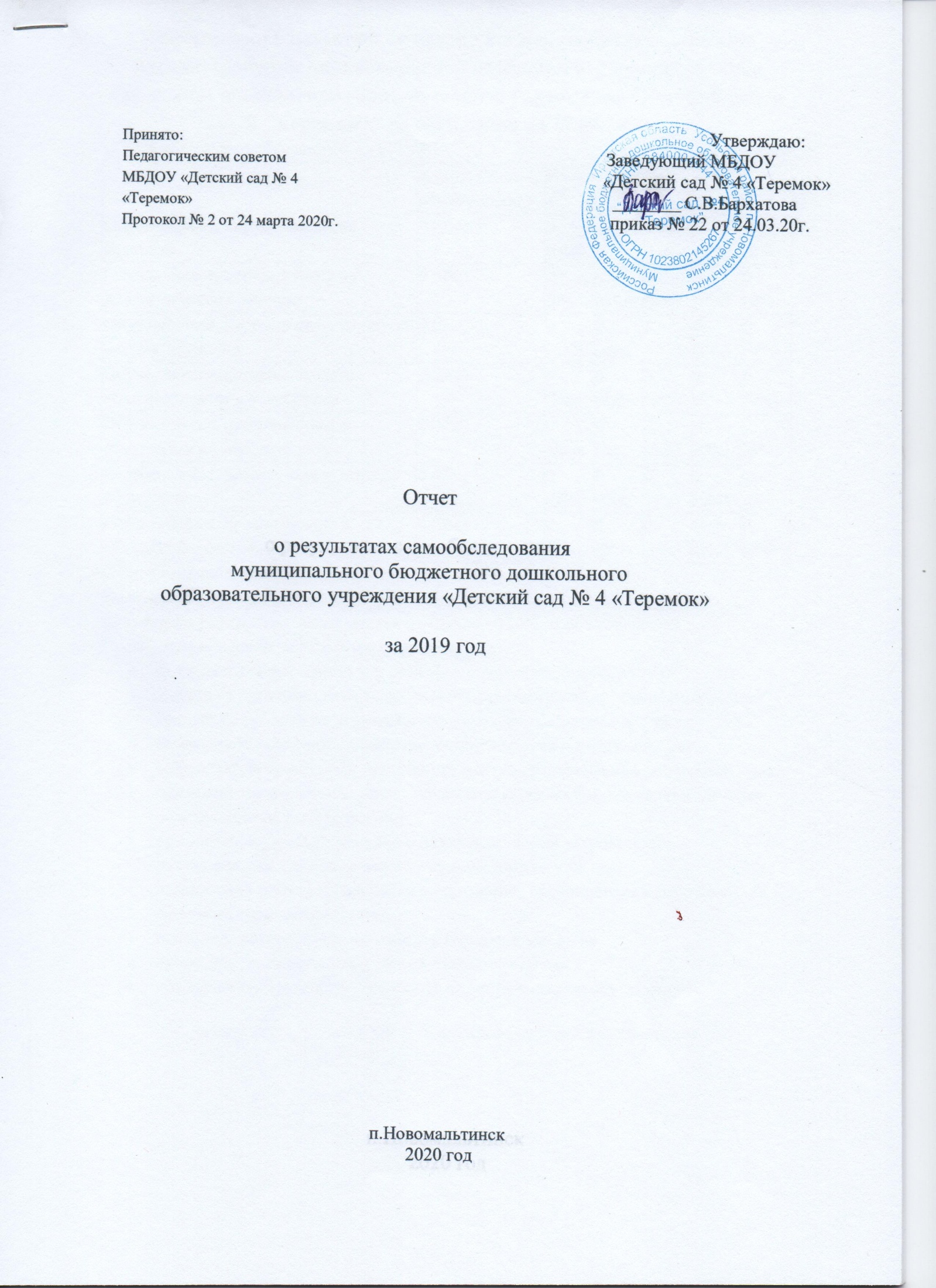 СОДЕРЖАНИЕАналитическая частьОтчет включает аналитическую часть и результаты анализа показателей деятельности.Аналитическая часть представлена следующими направлениями:оценка образовательной деятельности;оценка системы управления МБДОУ;оценка содержания и качества подготовки выпускников;оценка организации образовательного процесса;оценка кадрового обеспечения;оценка учебно – методического обеспечения;оценка материально – технической базы;оценка функционирования внутренней системы оценки качества образования.I. AНАЛИТИЧЕСКАЯЧАСТЬ1.1. Общая характеристика Детского сада Муниципальное дошкольное образовательное учреждение детский сад № 4 «Теремок» (далее     - детский сад) создан для развития и воспитания детей раннего и дошкольного возраста в целях: реализации принципов государственной политики в области образования: приоритета общечеловеческих ценностей, жизни и здоровья воспитанников, свободного развития личности, воспитания трудолюбия, любви к окружающей природе, Родине, семье; общедоступности образования, адаптивности к уровням и особенностям развития и подготовки воспитанников; обеспечения воспитания и обучения детей дошкольного возраста путем реализации образовательных программ дошкольного образования и воспитания; сохранения и укрепления физического и психического здоровья детей; оказания помощи семье в воспитании детей. Основными задачами функционирования детского сада являются:создание условий для охраны и укрепления здоровья воспитанников, развития их двигательной активности; воспитание на основе общечеловеческих ценностей и национальных традиций; развитие личностных качеств ребенка, а также его мышления, воображения, памяти, речи, эмоциональной сферы посредством обновления содержания образования; формирование предметно-развивающей среды и условий для разнообразной познавательной деятельности детей; взаимодействие с семьями детей для обеспечения полноценного развития ребенка. Детский сад находится в двухэтажном здании общей площадью 1 178,3 м2, построенном по типовому проекту. Здание построено в 1989 году, находится в оперативном управлении. Детский сад расположен в поселке Новомальтинск. Газоны и зеленые насаждения занимают примерно 50-60%, остальная площадь приходится на асфальтовые и грунтовые площадки и дорожки. По соседству с Детским садом располагается Администрация Новомальтинского сельского поселения, школа, жилые дома. Территория Детского сада полностью ограждена. На основании приказа Министерства образования и науки РФ от 14 июня 2013года № 462 «Об утверждении порядка проведения самообследования образовательной организации» с целью определения эффективности образовательной деятельности дошкольного учреждения за 2018-2019 учебный год, выявления возникших проблем в работе, а также для определения дальнейших перспектив развития была проведена процедура самообследования муниципального  бюджетного дошкольного образовательного учреждения «Детский сад № 4 «Теремок».1.2. Информационная справка Работа муниципального бюджетного дошкольного образовательного учреждения «Детский сад № 4 «Теремок» (Далее – МБДОУ) осуществляется в соответствии с Федеральным законом № 273-ФЗ от 29.12.2012 года «Об образовании в Российской федерации», учредительными документами и внутренними локальными актами МБДОУ:1. Устав утвержден Председателем Комитета по образованию муниципального района Усольского районного муниципального образования Н.Г. Татарниковойот 02.11.2015 №3682. Лицензия №  8723 (серия 38Л01 № 0003060) выдана Службой  по контролю и надзору в сфере образования Иркутской области распоряжения № 4532-ср от 18 декабря 2015г.       Приложение:  Серия 38П01 № 0003932;3. Договор о закреплении муниципального имущества на праве оперативного управления за Муниципальным дошкольным образовательным учреждением «Детский сад № 4 пос. Новомальтинск»  № 144 от 26.04.2005 г.;4.Санитарно-эпидемиологического заключения на образовательную деятельность № 38.УЦ.25.000.М.000041.05.09 от 28.05.2009 г.              Конвенцией ООН о правах ребёнка.1.3. Структура и количество группМощность Детского сада:Проектная мощность детского сада: 125 мест. Фактическая наполняемость в 2019 – 2020 учебном году составила – 6 групп на 125 воспитанников. В том числе:      Порядок комплектования и количество групп определяется Учредителем исходя из предельной наполняемости, принятой при расчете бюджетного финансирования в соответствии с требованиями действующих СанПиН. Прием заявлений от родителей (законных представителей), постановка на учет, направление детей в детский сад для зачисления осуществляется Управлением образования администрации Усольского муниципального района Иркутской области. Прием детей в детский сад, а также отчисление воспитанников из детского сада осуществляется в соответствии с Правилами приема на обучение по образовательным программам 	дошкольного образования, Порядком оформления возникновения, приостановления и прекращения отношений между МБДОУ «Детский сад № 4 «Теремок» и родителями (законными представителями) несовершеннолетних обучающихся, утвержденными приказом заведующего №   64 от 28.08.2018 г. По наполняемости группы соответствуют санитарно-эпидемиологическими требованиями к устройству, содержанию и организации режима работы дошкольных образовательных учреждений 2.4.1. 3049-13 (утв. Главным государственным санитарным врачом РФ от 15.05.2013г № 26; зарегистрированным в Минюсте России 29.05.2013г. № 28564). Все группы однородны по возрастному составу детей. Все группы работали, в соответствии с Уставом, в режиме полного рабочего дня (12 часов) при пятидневной рабочей неделе. Контингент воспитанников социально благополучный. Преобладают дети из полных семей.Учебный год в МБДОУ начинается с 1 сентября и заканчивается 31 мая.2. Правоустанавливающие документы Детский сад осуществляет свою деятельность в соответствии с Законом «Об образовании в Российской Федерации» и на основании правоустанавливающих документов:Устав утвержден Председателем Комитета по образованию муниципального района Усольского районного муниципального образования Н.Г. Татарниковойот 02.11.2015 №368 Лицензия №  8723 (серия 38Л01 № 0003060) выдана Службой  по контролю и надзору в сфере образования Иркутской области распоряжения № 4532-ср от 18 декабря 2015г.             Приложение:  Серия 38П01 № 0003932;Договор о закреплении муниципального имущества на праве оперативного управления за Муниципальным дошкольным образовательным учреждением «Детский сад № 4 пос. Новомальтинск»  № 144 от 26.04.2005 г.;  Санитарно-эпидемиологического заключения на образовательную деятельность №     38.УЦ.25.000.М.000041.05.09 от 28.05.2009 г    Свидетельство о внесении записи в Единый государственный реестр юридических лиц:   ГРН 2153850651172 от 12.11.2015 года;   ОГРН 1023802145267   Свидетельство о государственной регистрации права от 22.06.2016 года № 38-38/012- 38/012/015/2016-5233/1;  Приказ о назначении на должность заведующего: от 17 октября  2003 года  № 262 3. Документация детского сада Учредительным документом, регулирующим организацию и порядок деятельности Детского сада, является Устав. Локальные акты определены Уставом Детского сада, соответствуют его содержанию и перечню. В Детском саду утверждены следующие локальные акты, содержащие нормы трудового права и нормы, регулирующие образовательные отношения:Положение о приеме воспитанника на обучение по образовательным программам дошкольного образования в МБДОУ «Детский сад № 4 «Теремок» Положение оформления возникновения, приостановления и прекращения отношений между МБДОУ «Детский сад № 4 «Теремок» и родителями (законными представителями) несовершеннолетних обучающихся Договор по обеспечению воспитанников МБДОУ  «Детский сад № 4 «Теремок» медицинским обслуживанием; Соглашение на обслуживание централизованной бухгалтерией Управления образования; Должностные инструкции работников Детского сада; Инструкции по охране труда и технике; Правила внутреннего трудового распорядка; Программа развития Детского сада (срок реализации - 2015 – 2020  г.г.) ; Образовательная программа дошкольного образования ( 2015 г); Годовой план работы Детского сада (срок реализации - один учебный год) ; План образовательной деятельности на 2019-2020 учебный год. Положение об Общем собрании трудового коллектива; Положение о Педагогическом совете; Положение об Общем родительском собрании; Положение о Родительском комитете; Положение об Управляющем совете; Положение об организации работы по охране труда; Положение о комиссии по охране труда; Положение об организации питания воспитанников; Положение об оплате труда работников; Положение о должностном контроле; Положение о сайте; Положение об аттестации педагогических работников в целях подтверждения соответствия занимаемым ими должностям; Положение об Уполномоченном по правам ребенка; Кодекс этики и служебного поведения работников МБДОУ «Детский сад № 4 «Теремок» Положение о комиссии по урегулированию споров между участниками образовательных отношений ; Правила внутреннего распорядка обучающихся (воспитанников) и родителей (законных представителей); Положение о порядке формирования и ведения личных дел воспитанников;  другие локальные нормативные акты, не противоречащие законодательству Российской Федерации об образовании. Все вышеперечисленные локальные акты разработаны в соответствии с требованиями действующего законодательства Российской Федерации. Общие требования к документированию управленческой деятельности, в том числе документов, касающихся трудовых отношений, в Детском саду устанавливает Инструкция о ведении делопроизводства. Ответственность за ведение кадрового делопроизводства лежит на заведующем Детского сада.  Таким образом, Детский сад осуществляет свою деятельность в соответствии с законодательством Российской Федерации, ведется планомерная работа по совершенствованию нормативной правовой базы. ВЫВОД:МБДОУ функционирует в соответствии с нормативными документами в сфере образования Российской Федерации. 4. Система управления детским садом Управление деятельностью Детского сада осуществляется в соответствии с Федеральным законом «Об образовании в Российской Федерации», иными законодательными актами Российской Федерации, Уставом детского сада, программой развития Детского сада на 2015 - 2020 г.г. Непосредственное руководство деятельностью Детского сада осуществляет заведующий Бархатова Светлана ВладимировнаУправление Детским садом осуществляется на основе принципов единоначалия и коллегиальности.  Коллегиальными формами управления Детским садом являются:Общее собрание трудового коллектива, действующее на основании Положения. Основная задача - организация образовательного процесса и финансово-хозяйственной деятельности Детского сада на высоком уровне. Педагогический совет, действующий на основании Положения. Основная задача - реализация государственной и муниципальной политики в области дошкольного образования. Общее родительского собрание, действующее на основании Положения. Основная задача - совместная работа родительской общественности и Детского сада по реализации государственной и муниципальной политики в области дошкольного образования. Родительский комитет, действующий на основании Положения. Основная задача - организация работы с родителями (законными представителями) воспитанников по разъяснению прав, обязанностей и ответственности участников образовательных отношений. Управляющий совет, действующий на основании Положения. Основные задачи деятельности - участие в управлении образовательным учреждением; обсуждение образовательной программы дошкольного образования; принятие программы развития образовательного учреждения; защита прав и законных интересов участников образовательных отношений; рассмотрение жалоб и заявлений родителей (законных представителей); распределение,  по представлению заведующего  стимулирующих выплат работникам Детского сада; осуществление контроля за целевым использованием финансовых средств и др. Управляющая система МБДОУ состоит из двух структур:I структура– общественное управление, состоящее из:общего собрания трудового коллектива;педагогического совета;родительского комитета.Их деятельность регламентируется Уставом МБДОУ и соответствующими положениями.Формами самоуправления МБДОУ являются: общее собрание трудового коллектива МБДОУ, педагогический совет и родительский комитет.Общее собрание трудового коллектива является высшим органом управления МБДОУ.В 2019-2020 учебном году Общее собрание трудового коллектива участвовало в:разработке и принятии новых локальных актов;рассмотрении и решении других вопросов, связанных с деятельностью МБДОУ и коллектива.Общее руководство образовательным процессом МБДОУ осуществляет педагогический совет. В состав педагогического совета входят с правом решающего голоса все педагогические работники ДОУ, с правом совещательного голоса – приглашенные лица.Общественной составляющей управления МБДОУ является родительский комитет, который; оказывает содействие обеспечению оптимальных условий для организации образовательного процесса МБДОУ;  координирует  деятельность групповых родительских комитетов; проводит разъяснительную и консультативную работу среди родителей (законных представителей) детей об их правах и обязанностях; принимает участие в подготовке ДОУ к новому учебному году; осуществляет контроль за организацией и качеством питания детей совместно с администрацией МБДОУ; оказывает помощь администрации МБДОУ в организации и проведении общих родительских собраний; участвует в организации безопасных условий осуществления образовательного процесса и выполнения санитарно-гигиенических правил и норм; оказывает помощь во взаимодействии с общественными организациями по вопросам пропаганды традиций дошкольного образования, уклада жизни МБДОУ, семейного воспитания.Организационная структура системы управления МБДОУI структура– административное управление, состоящее из двух уровней:1 уровень– заведующий МБДОУ, управленческая деятельность которого обеспечивает следующие условия для реализации функций управления воспитательно-образовательным процессом в МБДОУ:правовые;материальные;социально – психологические;организационные.Непосредственное управление МБДОУ осуществляет, прошедший соответствующую аттестацию заведующий, назначаемый и освобождаемый Учредителем. Заведующий МБДОУ действует  на   основе законодательства Российской  Федерации  и  области,  Устава  и  в  соответствии  с  заключенным   трудовым договором.Объектом управления заведующего является весь коллектив МБДОУ.2 уровень–старший воспитатель, завхоз, медицинская сестра.Объектом управления сотрудников второго уровня является часть коллектива согласно их функциональным обязанностям.- Старший воспитательосуществляет руководство и внедрение программ, педагогических технологий, проводит мониторинг, организует методическое обеспечение.- Завхозобеспечивает организацию труда обслуживающего персонала.- Медицинская сестравзаимодействует с педагогами, обслуживающим персоналом, проводит санитарно-просветительную работу среди работников ДОУ и родителей (законных представителей).3 уровеньуправления осуществляется воспитателями МБДОУ, специалистами и обслуживающим персоналом.Объектом управления являются дети и родители (законные представители).Все эти функциональные подразделения в структуре детского сада специализированы и нацелены на выполнение определенных видов управленческих действий и могут принимать решения относительно круга специальных вопросов.Действующая система управления позволяет оптимизировать управление, включить в пространство управленческой деятельности значительное число педагогов, работников ДОУ и родителей (законных представителей). Структура и механизм управления  МБДОУ определяют стабильное функционирование. В коллективе создана атмосфера творческого сотрудничества. Стиль руководства – демократический, но он может меняться в зависимости от конкретных субъектов руководства, а также от конкретной ситуации. Реализуя функцию планирования, администрация Детского сада непрерывно устанавливает и конкретизирует цели самой организации, определяет средства их достижения, сроки,последовательность их реализации, распределяет ресурсы. АдминистрацияДетского сада стремится к эффективному взаимодействию всех участников образовательных отношенийПланирование и анализ образовательной деятельности осуществляется на основе локальных нормативных актов Детского сада, регламентирующих организацию образовательного процесса.  В результате построения такой модели управленческой деятельности в коллективе присутствуют: творчество педагогов; инициатива всех сотрудников; желание сделать жизнь воспитанников интересной и содержательной; желание в полной мере удовлетворить запросы родителей (законных представителей) в воспитании, образовании и развитии детей. В деятельность Детского сада успешно внедряются инновационные технологические и методические методы управления. Широко используются технические средства обучения и оборудование (компьютерные технологии, мультимедийное оборудование). Однако данные методы распространяются в основном на работу с коллективом (проведение методических мероприятий, обучение и подготовка персонала в области охраны труда, пожарной безопасности). В связи с отсутствием в групповых помещениях компьютерного и мультимедийного оборудования внедрение ИКТ технологий в педагогический процесс затруднено. Основными приоритетами развития системы управления Детским садом являются:учет запросов и ожиданий потребителей, демократизация и усиление роли работников и родительской общественности  в управлении Детским садом. ВЫВОД: Управление в МБДОУ осуществляется в соответствии с действующим законодательством на основе принципов единоначалия и коллегиальности. Структура и механизм управления образовательным учреждением обеспечивает его стабильное функционирование, взаимосвязь всех структурных подразделений, а также вовлеченность работников учреждения и родителей воспитанников в воспитательно- образовательный процесс.5. Эффективность организации системы контроля со стороны руководства      МБДОУВ МБДОУ функционирует система контроля со стороны руководства, которая доводится до всех сотрудников и утверждается на педагогическом совете. Она включает в себя:   фронтальный  контроль,  тематический контроль  оперативный контрольперсональный контроль  повторный контроль. Контролируются вопросы реализации Образовательной программы МБДОУ, ведения документации, организации игровой деятельности воспитанников, качества занятий и др. По результатам контроля оформляется справка, с которой сотрудники ознакомлены под роспись. При необходимости проводится повторный контроль.	Администрация МБДОУ в 2019 году проводила проверки, наблюдения, обследования в МБДОУ, в порядке руководства и контроля в пределах своей компетенции за соблюдением работниками МБДОУ законодательных и других нормативно-правовых актов РФ в области образования, воспитания и защиты прав детей, нормативных актов Учредителя и МБДОУ.	В соответствии с выводами проверок принимались оперативные меры по устранению отрицательных явлений, оказывалась необходимая методическая помощь педагогическим работникам.ВЫВОД: Структура и механизм управления МБДОУ в 2018 году определили стабильное функционирование. Демократизация системы управления способствовала развитию инициативы участников образовательного  процесса (педагогов,  родителей  (законных  представителей), детей).6. Сохранение и укрепление здоровья воспитанников.  Одним из главных направлений деятельности Детского сада является сохранение и укрепление физического здоровья воспитанников через систему физкультурно-оздоровительной работы. В Детском саду разработан план физкультурно-оздоровительной работы. Он призван объединить усилия педагогов, медицинского персонала, родителей (законных представителей) в деле здоровьесбережения и здоровьесохранения воспитанников, и представляет собой систему оздоровительно-профилактической  работы с  детьми.  Здоровьесберегающие технологии, используемые в МБДОУОсновная роль в системе физкультурно-оздоровительной работы в Детском саду отводится педагогам. Физкультурные занятия проводятся в каждой возрастной группе три раза в неделю, в том числе одно физкультурное занятие на открытом воздухе (при хороших погодных условиях). В работу внедрены и используются в системе здоровьесберегающие методы и технологии:  утренняя гимнастика с элементами дыхательной гимнастики (в летнее время – на свежем воздухе); гимнастика после сна (гимнастика пробуждения);физкультминутки и игры с движениями в свободной деятельности; пальчиковая гимнастика; полоскание полости рта прохладной водой; Физкультурно-оздоровительная работа осуществлялась системноВ течение учебного года в Детском саду проводились музыкально-спортивные праздники и развлечения для детей, предусмотренные Образовательной программой и годовым планом работы. Уровень физического развития детейАнализ результатов показывает достаточно стабильную картину физического развития воспитанников: уровень овладения основными движениями и физическими качествами соответствует возрастным нормам; наблюдается положительная динамика в овладении детьми бегом, прыжками, метанием; приобретение умений выполнять игровые действия и упражнения из подвижных игр разной функциональной направленности; в процессе игровой и соревновательной деятельности сформированы навыки коллективного общения и взаимодействия. Вся физкультурно-оздоровительная работа с детьмистроится с учётом их физической подготовленности и уровня физического развития каждого ребёнка.          Для осуществления медицинской деятельности в Детском саду организован медицинский блок, который представлен помещениями: медицинский кабинет, процедурный кабинет. Оснащен необходимым медицинским инструментарием, набором медикаментов. Медицинская сестра  ведет учет и анализ общей заболеваемости воспитанников, анализ простудных заболеваний, анализ состояния здоровья каждого ребенка-дошкольника.:осмотр детей во время утреннего приема;антропометрические измерения;анализ заболеваемости 1 раз в месяц, в квартал, 1 раз в год;ежемесячное подведение итогов посещаемости детей;лечебно-профилактические мероприятия:диспансеризация Система медицинской работы в МБДОУ   приведена в соответствие с приказом Минздрава России и Минобразования России от 30.06.1992 № 186/272 «О совершенствовании системы медицинского обеспечения детей в образовательных учреждениях».Сравнительный анализ заболеваемости. Заболеваемость детей по годам. Уровень адаптации детей к ДОУ: Распределение детей по группам здоровья по результатам медицинского осмотра          Анализ мониторинга здоровья по показателю «Распределение детей по группам здоровья» показал положительную  динамику, а именно увеличение  количества воспитанников со  второй  группой здоровья.  Анализ заболеваемости за 2019 год показал отрицательную динамику. На основании полученных результатов проанализированы возможные причины, лежащие в основе увеличения уровня заболеваемости воспитанников по некоторым показателям, основными из них могли быть: нахождение ребенка раннего возраста по справке более продолжительный период в связи с реабилитацией после болезни; высокий уровень заболеваемости в зимне-весенний период по региону в 2019 году. снижение качества проведения закаливающих мероприятий в связи с отсутствием должного контроля со стороны медицинской сестры и старшего воспитателя; не удовлетворительное проведение утреннего фильтра;  Несмотря на повышение уровня заболеваемости воспитанников, нужно отметить положительную динамику физической подготовленности воспитанников; овладение воспитанниками элементарными навыками 	безопасного поведения; формирование у дошкольников основ валеологического сознания, потребности заботиться о своем здоровье; повышение профессиональной культуры педагогов в вопросах здоровьесбережения; достижение тесного взаимодействия с семьями воспитанников по формированию у детей здорового образа жизни. Администрация ставит задачу повышения компетентности педагогов в вопросах физкультурно-оздоровительной работы, оптимизации двигательной активности воспитанников в специально-организованной и совместной деятельности, улучшения качества проведения деятельности по физической культуре, повышения качества двигательных навыков. ВЫВОД:Таким образом, в 2019 году проводилась большая работа по сохранению и укреплению здоровья воспитанников. Но массовая вспышка гриппа и ОРВИ на территории Усольского района, привела к снижению посещаемости и повышению заболеваемости в некоторых группах МБДОУ. Было обеспеченно правильное организованное, полноценное и сбалансированное питание дошкольников. Снижение посещаемости в нескольких группах свидетельствует о том, что необходимо	усилить работу по	профилактике заболеваемости и совершенствовать физкультурно-оздоровительную работу.продолжать взаимодействие с семьями воспитанников по формированию у детей потребности здорового образа жизни.  7. Работа с неблагополучными семьями, семьями «группы риска» Контингент воспитанников в целом благополучный. Из 125 семей воспитанников: состоит на учете в КПД и ЗП  (неблагополучные семьи) – 1 семья   состоит на внутреннем учете ДОУ (в т.ч. семьи «группы риска») – 1 семьямногодетных семей (трое и более детей) – 35 семья  неполных семей (один родитель) –24 семей, из них отцы - одиночки  - 0; семей с ребенком инвалидом - 0 семья; семей с опекаемыми детьми – 1 семья.  Анализ социального состава семей воспитанников нашего учреждения показывает, что в основном,  это полные семьи, среднего достатка. В большинстве своем родители имеют средне - специальное  образование. Определение социального статуса семей воспитанников позволяет нам выбирать более эффективные формы, методы и содержание сотрудничества с родителями для создания равных стартовых возможностей детей как основы их дальнейшего обучения. В соответствии с действующими нормативными документами (Конвенция ООН «О правах ребенка», Семейный кодекс РФ, Закон РФ «Об основных гарантиях прав ребенка в Российской Федерации», Закон «Об образовании в Российской Федерации») в Детском саду осуществляет работу по защите ребенка от всех форм насилия. В работе по защите прав ребенка принимает участие весь коллектив Детского сада, особая роль принадлежит руководителю Бархатовой С.В. и Уполномоченному по правам ребёнка в ДОУ. Деятельность Уполномоченного по правам ребёнка в ДОУ  осуществлялась в соответствии с планом работы на 2019 год, включающим в себя работу с педагогами, родителями (законными представителями).. Основными результатами профилактической работы, проводимой в Детском саду, являются: создание системы правового просвещения и повышение правовой культуры участников образовательных отношений; ответственное выполнение участниками образовательных отношений своих обязанностей по отношению друг к другу и обществу. ВЫВОД:  Продолжить работу по правовому просвещению и повышению правовой культуры участников образовательных отношений в тесном сотрудничестве с органами по профилактике безнадзорности. Создать в ДОУ Совет по   профилактике безнадзорности, правонарушений несовершеннолетних и защите их прав; оформить пакет соответствующих документов. 8.  Взаимодействие семьи и Детского сада  Существенным признаком качества современного дошкольного образования является налаживаниевзаимодействия с семьями воспитанников, включение родителей (законных представителей) в образовательный процесс как равноправных партнеров. Педагогический коллектив Детского сада активно внедряет разнообразные формы взаимодействия с семьями воспитанников, которые позволяют достигнуть реального сотрудничества, осуществляемого планомерно. Приоритетными направлениями для нас являлись:повышение уровня профессиональных компетенций педагогов по реализации грамотного (дифференцированного) взаимодействия с семьей;программно-методическое обеспечение процессов взаимодействия с семьей;обеспечение функционирования и развития детско-взрослого сообщества МБДОУ.Особое внимание мы уделяли индивидуальным формам сотрудничества:Педагогическое сотрудничество с родителями (законными представителями) воспитанников строится с использованием традиционных (Общие родительские собрания, консультации, беседы, семинары, праздники и досуги) и нетрадиционных форм взаимодействия (проведение родительских собраний с использованием ИКТ, организация выставок-новинок педагогической литературы в группах, тематические встречи, акции, тренинги). В результате внедрения разнообразных форм работы с семьями, устанавливаются доброжелательные отношения, родители (законные представители) больше интересуются педагогическим процессом, участвуют в игровых, познавательных, творческих мероприятиях с детьми, участвуют в конкурсах, оформляют фотоальбомы, делятся семейным опытом воспитания. Педагогический коллектив осуществляет воспитательно-образовательный процесс в тесном сотрудничестве с родителями (законными представителями) воспитанников и ставил перед собой задачи, которые решались в течение учебного года: изучение потребности родителей (законных представителей) на образовательные услуги для определения перспектив развития Детского сада, содержания работы и форм организации; установить партнерские взаимоотношения с семьей каждого ребенка; раскрыть творческий потенциал семьи для включения в содержательную деятельность в системе «родитель – ребенок – педагог». С целью построения эффективного взаимодействия семьи и Детского сада педагогическим коллективом создали следующие условия: социально-правовые: построение всей работы основывается на федеральных, региональных, муниципальных нормативно-правовых документах, а также в соответствии с Уставом Детского сада, договорами об образовании, регламентирующими и определяющими функции, права и обязанности семьи и Детского сада; информационно-коммуникативными: предоставление родителям (законным представителям) возможности быть в курсе реализуемых программ, быть осведомленными в вопросах специфики образовательного процесса, достижений и проблем в развитии ребенка, безопасности его пребывания в Детском саду; перспективно-целевые: наличие планов работы с семьями на ближайшую и дальнейшую перспективу, предоставление права родителям (законным представителям) участвовать в разработке индивидуальных проектов, программ и выборе точек пересечения семьи и Детского сада в интересах развития ребенка; С целью повышения педагогической культуры родителей, активное включение их в жизнь детского сада, установления дружеских контактов с семьями воспитанников в 2019 году использовались различные формы работы: Анкетирование, наглядная информация, тематические выставки, совместные конкурсы, консультации, семинары – практикумы, родительские собрания, фотовыставки, совместные праздники и развлечения и т. д. Информирование родителей через сайт ДОУ и информационные стенды. Мастер – классы  Информирование родителей (законных представителей) о правах, обязанностях и ответственности в сфере образования осуществляется преимущественно на заседаниях Общих родительских собраний, через наглядную информацию, в личных беседах при поступлении ребенка в Детский сад, на тематических встречах, через официальный сайт в сети Интернет.   Содержание и организация работы официального сайта регламентируется локальными нормативными актами Детского сада. Информация, выставляемая на сайт, соответствует требованиям законодательства, свободна для доступа родителей (законных представителей) и общественности. Групповые родительские собранияРезультаты взаимодействия МБДОУ и семьи:повышение уровня включенности родителей в деятельность МБДОУ;повышение имиджа МБДОУ;создание эмоционально-психологического комфорта содержания ребенка в детском саду в условиях максимально приближенных к семейным;достижение единых ценностных ориентаций у педагогов и родителей (законных представителей);повышение педагогической, психологической и	правовой грамотности родителей (законных представителей) в воспитании и обучении детей дошкольного возраста;гармонизация детско-родительских отношений;эмоциональная взаимоподдержка,	 комфорт, атмосфера взаимопонимания, общность интересов;участие родителей (законных представителей) в	 планировании и организации деятельности МБДОУ.ВЫВОД:  Таким образом, понимание общих целей в воспитании, обучении и развитии каждого ребенка помогло педагогам МБДОУ выстроить партнерские, доброжелательные отношения с родителями (законными представителями). В 2019 году родители (законные представители) воспитанников были активными участниками образовательного процесса. Им оказывалась своевременная социально-психолого-медико-педагогическую поддержка.По отзывам родителей в течение года и результатам анкетирования в конце года, можно сказать, что работа МБДОУ по взаимодействию с родителями обучающихся  оказалась достаточно эффективна. В следующем году необходимо совершенствовать внедрение современных педагогических технологий психолого-педагогического сопровождения семей, активнее использовать ИКТ во взаимодействии ДОУ и семьи в интересах развития ребенка9. ОБРАЗОВАТЕЛЬНАЯ ДЕЯТЕЛЬНОСТЬ9.1. Содержание и организация образовательной деятельности Образование в Детском саду ведется на русском языке  Уровень образования: дошкольное образование. Нормативный срок обучения: 6 лет. Форма получения образования: очная. Период с 2014 по 2019 годы – это период создания условий для обеспечения введения ФГОС в дошкольном учреждении.  С этой целью в детском саду проведено ряд мероприятий, которые реализуются в соответствии со сроками, указанными в плане действий по обеспечению введения ФГОС: Период с 2014 по 2019 годы велась работа по созданию системы методической работы, обеспечивающей сопровождение введения ФГОС;осуществлялась работа по приведение локальных актов в соответствии с ФГОС;корректируется план повышения квалификации педагогов ДОУ;созданы условия для участия воспитателей в учебно-методических мероприятиях, направленных на повышения уровня их квалификации и компетенций в вопросах обеспечения введения ФГОС (вебинарах, семинарах, курсах и др.).В 2019 году реализовывалась Основная образовательная программа дошкольного образования МБДОУ (далее - Программа), которая была разработана в соответствии с нормативно-правовыми документами федерального, регионального уровня в области дошкольного образования, локальными актами МБДОУ, а  также  Примерной  основной  образовательной  программой дошкольного образования, одобренной учебно-методическим объединением по общему образованию и включѐнной в Реестр примерных основных образовательных программ Министерства образования и науки Российской Федерации (Далее – ПООП ДО).Программа сформирована как программа психолого-педагогической поддержки позитивной социализации и индивидуализации, развития личности детей дошкольного возраста и определяет комплекс основных характеристик дошкольного образования (объем, содержание и планируемые результаты в виде целевых ориентиров дошкольного образования).Программа обеспечивала разностороннее развитие детей в возрасте от 1 до 7 лет с учѐтом их возрастных и индивидуальных особенностей по основным образовательным областям – физического, социально-коммуникативного, познавательного, речевого и художественно-эстетического развития. Программа обеспечивала достижение воспитанниками готовности к школе.Содержание образовательного процесса было выстроено на основе примерной образовательной программы дошкольного образования «От рождения до школы», предназначенной для работы с детьми от 1 до 8 лет, под ред. Н.Е. Вераксы, Т.С. Комаровой, М.А. Васильевой., которая рассматривает психолого- педагогические и методические аспекты развития и воспитания детей дошкольного возраста. Приоритетным направлением деятельности МБДОУ (согласно Устава МБДОУ) являлось речевое развитие детей.В рамках реализации национально – регионального компонента Программы предусматривала включение воспитанников в процессы ознакомления с региональными особенностями Иркутской области. Основной целью образовательной работы являлось развитие духовно-нравственной культуры ребенка, формирование ценностных ориентаций средствами традиционной народной культуры родного края, воспитание любви к Родине, к родному краю, к своему народу, то есть формирование фундамента будущей личности, гражданина своей страны, способного успешно выполнять гражданские обязанности во взрослой жизни. Решая данные цели и задачи Программа учитывала природно – климатические, экологические, национально-культурные, этнокультурные, культурно-исторические, демографические, социальные особенности и традиции местности,  в  котором расположено МБДОУ, а также возрастные особенности детей, включая их в разные виды деятельности, предусмотренные Программой. Программа реализовывалась на государственном языке Российской Федерации.ВЫВОД:ДОУ зарегистрировано и функционирует в соответствии с нормативными документами в сфере образования Российской Федерации и осуществляется в соответствии с ФГОС ДО. 9.2. Состояние воспитательной работы  Воспитательная работа в ДОУ строится на основе личностно-ориентированного взаимодействия взрослого и ребенка.  Воспитательно-образовательный процесс условно подразделяется на:образовательную деятельность, осуществляемую в процессе организации различных видов детской деятельности (игровой, коммуникативной, трудовой, познавательно-исследовательской, продуктивной, музыкально-художественной, чтения) (далее – организованная образовательная деятельность); образовательную деятельность, осуществляемую в ходе режимных моментов; самостоятельную деятельность детей; взаимодействие с семьями воспитанников по реализации Образовательной программы. Воспитательная работа Детского сада предусматривает:личностно-ориентированное взаимодействие детей друг с другом, детей и взрослых, педагогов и родителей (законных представителей); конструирование воспитательно-образовательного процесса на основе модели субъект субъектного взаимодействия педагога с детьми и их родителями (законными представителями); открытость педагогического процесса, сотрудничество педагогического коллектива с родителями (законными представителями), другими учреждениями района; В 2018-2019 уч. г. в рамках реализации Программы в образовательном процессе применялись вариативные формы, способы, методы и средства с учетом возрастных и индивидуальных особенностей воспитанников МБДОУ, специфики их образовательных потребностей и интересов.Формы работы по образовательным областям         Конкретное содержание указанных образовательных областей зависело от возрастных и индивидуальных особенностей детей, определялось целями и задачами Программы и реализовывалось в различных видах деятельности (общении, игре, познавательно- исследовательской деятельности - как сквозных механизмах развития ребенка).Организованная образовательная деятельность осуществлялась через организацию различных видов детской деятельности или их интеграцию с использованием разнообразных форм и методов работы, выбор которых педагогами осуществлялся самостоятельно в зависимости от контингента детей, их индивидуальных склонностей и интересов, уровней освоения детьми Образовательной программы и решения конкретных образовательных задач. Интеграция образовательных областей  способствует развитию в единстве всех сфер личности ребенка; интегрируются разные виды деятельности, объединяясь в один интересный ребенку процесс. Используются новые виды деятельности: микро и макропроекты, экспериментирование, моделирование, стимулирующие инициативу, активность и самостоятельность ребенка.  Проектирование педагогического процесса осуществляется на основе эффективных технологий, методов и форм работы с детьми, соответствующих их возрастным и индивидуальным особенностям и на основе комплексно – тематического принципа планирования, с соблюдением балансамежду обучением и свободной игрой детей, между деятельностью, инициированной взрослыми и инициированной самими детьми.Единая тема отражается в планируемых развивающих ситуациях (проблемных, игровых, познавательных) и интересных событиях (сюрпризы, волшебные превращения, инсценировки).  Современные технологии и методы, применяемые в ДОУИсключительное значение придается игре, как основной форме работы с детьми дошкольного возраста и ведущему виду детской деятельности. Педагогами активно используются ИКТ в работе с детьми, которые направлены на осуществление личностно – ориентированного обучения с учетом индивидуальных особенностей ребенка.  С целью совершенствования воспитательно-образовательной работы и повышения качества образования в МБДОУ, педагоги активно изучали, осваивали и внедряли современные методы и технологии:методы проблемного и развивающего обучения;нетрадиционные здоровьесберегающие технологии;нетрадиционные технологии рисования;технология пластилинографии;информационно-коммуникационные технологии.ВЫВОД:в течение 2019 года в образовательном процессе МБДОУ активно применялись разнообразные вариативные формы, способы, методы и средства обучения дошкольников, при этом учитывались возрастные особенности детей, цели и задачи Программы МБДОУ, а также требования ФГОС ДО.9.3. Реализация годовых задач  В 2019 году педагогический коллектив ставил перед собой следующие задачи:  1 задача. Продолжать формировать здоровый образ жизни воспитанников, создавать условия для сохранения и укрепления здоровья, оказывать помощь детям, нуждающимся в психолого-педагогической и медико-социальной помощи.2 задача.Развить профессиональные компетенции педагогов в соответствии с требованиями профессионального стандарта.3 задача. Активизировать работу воспитателей с детьми по овладению речью как средством общения, развивая звуковую и интонационную культуру речи, фонематический слух во взаимодействии с родителями (законными представителями).Направления работы:Интеграция задач физкультурно – оздоровительной работы в различные виды совместной деятельности;Внедрение инновационных здоровьесберегающих технологий в воспитательно – образовательный процесс ДОУ;Разнообразие форм физкультурно – досуговой деятельности с дошкольниками;Совершенствование физических качеств и обеспечение нормального уровня физической подготовленности в соответствии с возможностями и состоянием здоровья ребенка;Выявление интересов, склонностей и способностей детей в двигательной деятельности и реализация их через систему спортивно – оздоровительной работы;Обеспечение физического и психического благополучия каждого ребенка в ДОУ.Для обеспечения комплексного подхода к охране и улучшению здоровья воспитанников, требуемого по ФГОС, в ДОУ используются различные виды современных здоровьесберегающих технологий:-	медико-профилактические (проведение медосмотров, контроль состояния здоровья детей, противоэпидемиологическая работа,  профилактика многих заболеваний, санитарно-гигиеническая работа, контроль качества организации питания и т.д.);-	физкультурно-оздоровительные (проведение подвижных игр, спортивные мероприятия, процедуры закаливания, организация прогулок и т.д.)-	валеологическое образование родителей (мотивация родителей к ведению здорового образа жизни, обучение родителей способам взаимодействия с детьми по формированию у них валеологической культуры);-	валеологическое просвещение педагогов (ознакомление воспитателей с инновационными здоровьесберегающими технологиями и способами их внедрения, мотивация к здоровому образу жизни, расширение знаний о возрастных и психологических особенностях дошкольников);-	здоровьесберегающее образование детей (формирование валеологических знаний и навыков).Перспективы деятельности педагогического коллектива по формированию здорового образа жизни воспитанников:  Направления работы:Интеграция задач физкультурно – оздоровительной работы в различные виды совместной деятельности;Внедрение инновационных здоровьесберегающих технологий в воспитательно – образовательный процесс ДОУ;Разнообразие форм физкультурно – досуговой деятельности с дошкольниками;Совершенствование физических качеств и обеспечение нормального уровня физической подготовленности в соответствии с возможностями и состоянием здоровья ребенка;Выявление интересов, склонностей и способностей детей в двигательной деятельности и реализация их через систему спортивно – оздоровительной работы;Обеспечение физического благополучия каждого ребенка в ДОУВЫВОД:Годовая задача по формированию здорового образа жизни воспитанников МБДОУ выполнена в полном объёме.  /Годовая задача/Для решения годовой задачи по активизации работы воспитателей с детьми по овладению речью как средством общения, развивая звуковую и интонационную культуру речи, фонематический слух во взаимодействии с родителями (законными представителями) были реализованы следующие мероприятия:Тематическая проверка «Организация и эффективность работы по развитию у дошкольников связной речи»Проведение методической недели «Неделя общения и развития речи»Проведение практического семинара с участием родителей «Развитие речи детей посредствам разнообразных видов детской деятельности»Проведение консультаций: «Актуальность проблемы речевого развития детей дошкольного возраста» (Карпова Е.В.)«Работа воспитателя по развитию речи детей во время НОД и в режимных моментах» (Зарянко Т.С.) «Развитие речи дошкольников в соответствии с ФГОС»(Котлярова О.С.)«Пальчиковая гимнастика в ДОУ» (Дролюк Э.В.)«Развитие связной речи дошкольников» (Барабаш Н.Г.)Семинар-практикум: «Развиваем речь детей и взрослых»Мастер-классы педагогов по развитию речи дошкольников с использованием различных технологий.Перспективы деятельности педагогического коллектива по формированию развития речи воспитанниковНаправления работы:Продолжать создавать в ДОУ условия для развития речи детейПополнить группы дидактическими играми по развитию речиОрганизовать в группах «Мастерскую слова» для организации художественно – речевой деятельности Отражать в календарных планах систематическую индивидуальную работу по речевому развитию детей.Использовать в практике работы современные эффективные технологии речевого развития дошкольников.Использовать в практике работы модели и схемы по развитию связной речи дошкольников.Планировать работу в книжном уголке – оформление выставок, индивидуальные и групповые беседы с детьми, знакомство с художественной литературой.Воспитателям всех возрастных групп использовать в проведении непрерывной образовательной деятельности словесные методы, игровые, наглядные и практического методы в соответствии с ФГОС ДО. Разработать диагностический инструментарий для составления мониторинга речевого развития Включить в план работы с родителями воспитанников мероприятия по расширению их педагогического опыта в вопросах развития у дошкольников речевой компетентности по основным направлениям речевого развития детей дошкольного возраста: развитие словаря, воспитание звуковой культуры речи, формирование элементарного осознания явлений языка и речи, формирование грамматического строя речи, развитие связной речи, воспитание интереса и любви к художественному слову.-ВЫВОД:Годовая задача по развитию речи дошкольников в МБДОУ выполнена в не полном объёме.  /Годовая задача/Профессиональные компетенции педагогов в соответствии с требованиями профессионального стандарта были реализованы следующие мероприятия:- курсы повышения квалификации,- исследовательская, экспериментальная деятельность,- инновационная деятельность, освоение новых педагогических технологий,- активное участие в педагогических конкурсах, мастер- классах,- участие в методических объединениях,- умение ориентироваться в информационном потоке,- обобщение собственного педагогического опыта,- самообразованиеВ образовательной деятельности педагоги активно использовали информационно – коммуникативные технологии,  как в работе с обучающимися, так и в работе с родителями: Создавали слайд шоу, презентации, тематические подборки Создали и оформили картотеки подвижных, дидактических и настольно – печатных игр по различным темам. Оформление буклетов  Просмотр мультфильмов по теме занятий Создание фонотеки Собрали электронный банк дидактического материала Создание и оформление ребусов, кроссвордов Оформляли групповые стенды Использование ИКТ педагогами в работе с родителями Мультимедийное сопровождение различных форм организации педагогического просвещения родителей   Просмотр видео - и фотоматериалов, иллюстрирующих образовательную деятельность детей на совместных встречах  Использование наглядных средств педагогического просвещения /оформляли    стенгазеты; буклеты; папки - передвижки; фотовыставки, памятки - рекомендации/. Мультимедийное оформление совместных праздников  Оформление стендов Систематически осуществляется обновление информации на официальном сайте дошкольного учреждения  по запросам родителей   Одним из показателей качества образовательных услуг является участие обучающихся, их родителей, педагогов в конкурсах различного уровня Участие МБДОУ «Детский сад № 4  «Теремок» в мероприятиях различного уровняВЫВОД:Образовательный процесс в ДОУ организован в соответствии с требованиями, предъявляемыми законодательством к дошкольному образованию и направлен на сохранение и укрепление здоровья воспитанников, предоставление равных возможностей для полноценного развития каждого ребёнка. 9.4. Качество подготовки воспитанников На основании Федерального государственного образовательного стандарта дошкольного образования, утвержденного Приказом Министерства образования и науки Российской Федерации от 17.10.2013 № 1155, в целях оценки эффективности педагогических действий и лежащей в основе их дальнейшего планирования, проводился  мониторинг освоения воспитанниками образовательной программы дошкольного образования за 2019 год. Полученные результаты оценки развития детей позволили уточнить направления образовательной работы с конкретным ребенком, выявить степень эффективности взаимодействия педагога и ребенка в рамках образовательного процесса с целью освоения образовательной программы дошкольного образования.  Мониторинг образовательного процесса осуществляется через отслеживание результатов освоения образовательной программы по 5 образовательным областям. Он основывается на анализе достижения детьми промежуточных результатов, которые описаны в каждом разделе образовательной программы. Форма проведения мониторинга представляет собой наблюдение за активностью ребенка в различные периоды пребывания в дошкольном учреждении, анализ продуктов детской деятельности и специальные педагогические пробы, организуемые педагогами. В начале учебного года по результатам мониторинга определяется зона образовательных потребностей каждого воспитанника. Это позволяет осуществить планирование образовательного процесса с учетом его индивидуализации.  В конце учебного года делаются выводы о степени удовлетворения образовательных потребностей детей и о достижении положительной динамики самих образовательных потребностей. Оценка   усвоения обучающимися Программы проводилась воспитателями групп  в рамках мониторинга образовательного процесса. Отслеживание эффективности усвоения Программы воспитанниками детского сада показало, что показатели развития детей соответствуют их психологическому возрасту. По результатам мониторинга  дети показали положительный результат усвоения программного материала. Такие результаты достигнуты благодаря использованию в работе методов, способствующих развитию самостоятельности, познавательных интересов детей, созданию проблемно-поисковых ситуаций. ВЫВОД:Организация образовательного процесса строится с учетом требований ФГОС ДО и СанПиН 2.4.1.3049 – 13. Характерными особенностями являются использование разнообразных форм организации образовательного процесса, создание условий для индивидуальной работы с детьми. Для организации самостоятельной деятельности детей предоставлен достаточный объем времени в режиме дня.Сводная таблица результатов мониторинга усвоения Программывоспитанниками МБДОУ «Детский сад № 4 «Теремок» за 2019  годВЫВОД:Анализируя  полученные данные  мониторинга  воспитанников можно сделать вывод о  положительном результате. Большинство детей на конец учебного года имеют стабильно-положительный показатель (высокий и средний уровень развития). Знания детей достаточные, они способны применять их в повседневной деятельности. Это свидетельствует об эффективности проделанной образовательной работы. Мониторинг готовности к школьному обучению  Готовность к обучению в школе у большинства детей сформирована на достаточном  уровне. 92% выпускников имеют высокий и средний уровень мотивации обучения, что является одним из благоприятных показателей для начала обучения в школе.  В ДОУ реализуются современные образовательные программы и методики дошкольного образования, используются информационные технологии, создана система планирования образовательной деятельности, которая позволяет поддерживать качество подготовки воспитанников к школе на достаточно высоком уровне.  Качество образования в ДОУ определяется на основе мониторинга. Полученные результаты оценки развития детей позволили уточнить направления образовательной работы с конкретным ребенком, выявить степень эффективности взаимодействия педагога и ребенка в рамках образовательного процесса с целью освоения образовательной программы дошкольного образования.   Наблюдается положительная динамика по всем направлениям образовательной деятельности. Ежегодный мониторинг достижений выпускников в личностной сфере подтверждает готовность дошкольника к обучению в школе. ВЫВОД:  организация образовательного процесса в детском саду осуществляется в соответствии с годовым планированием, с Образовательной программой дошкольного образования на основе ФГОС ДО, годовым календарным учебным графиком и планом   образовательной деятельности.  Количество и продолжительность   образовательной деятельности, устанавливаются в соответствии с санитарно-гигиеническими  нормами и требованиями. Целесообразное использование  новых педагогических технологий (психолого-педагогической поддержки социализации и индивидуализации, здоровьесберегающие, информационно-коммуникативные, технологии деятельностного типа) позволило повысить уровень освоения детьми Образовательной программы детского сада.  9.5.  Условия осуществления образовательного процесса 9.5.1.  Учебно-методическое обеспечение Система методической работы в Детском садупредставляет собой целостную, основанную на достижениях передового опыта и анализе затруднений педагогов, систему мероприятий, направленную на повышение мастерства каждого педагога, на обобщение и развитие творческого потенциала коллектива, на достижение оптимальных результатов образования, воспитания и развития детей.  Основной целью методической работы является создание оптимальных условий для непрерывного повышения уровня общей и педагогической культуры участников образовательных отношений. Создание эффективных условий для всестороннего непрерывного развития детей, качества профессионального развития педагогов, взаимодействия с семьей определяет основные задачи методической работы: Обучение и развитие педагогических кадров, управление повышением их квалификации. Выявление, изучение, обобщение и распространение передового педагогического опыта педагогов. Подготовка методического обеспечения для осуществления образовательного процесса. Координация деятельности детского сада и семьи в обеспечении всестороннего непрерывного развития воспитанников. Координация деятельности детского сада с учреждениями окружающего социума для реализации задач развития воспитанников и детского сада в целом. Анализ качества работы с целью создания условий для обеспечения позитивных изменений в развитии личности воспитанников через повышение профессиональной компетентности педагогов. Руководство методической работой осуществляет старший воспитатель Зарянко Тамара СалигжановнаПри выборе форм и методов старший воспитатель руководствуется целями и задачами Детского сада; количественным и качественным составом коллектива; сравнительной эффективностью форм и методов работы; особенностями образовательного процесса; материальными, морально-психологическими условиями в коллективе; реальными возможностями; передовым опытом и научными рекомендациями.  В МБДОУ работает 14 педагогических работников: 1 старший воспитатель, 1 музыкальный руководитель, 12 воспитателей.  Заведующий  - Бархатова Светлана Владимировна -  высшее образование Методическая тема, над которой работал педагогический коллектив МБДОУ в 2019 году  «Повышение эффективности образовательного процесса через применение современных подходов к организации образовательной деятельности в соответствии с ФГОС ДО, через непрерывное совершенствование профессионального уровня и педагогического мастерства педагогов» Повышение качества образования неразрывно связано с повышением уровня профессионального мастерства  педагогов. Именно поэтому мы ставили перед собой  цель: Организация эффективной кадровой политики, по  повышению профессиональнойкомпетентности, совершенствование педагогического мастерства; обеспечениенепрерывности процесса самообразования и самосовершенствования.В ДОУ создана внутренняя система повышения квалификации педагогического коллектива включающая: работу по теме самообразования; создание образовательного ресурса; участие в работе городских семинаров, конференций; мастер - классы, педагогические мастерские; участие в профессиональных конкурсах; вебинары; повышение квалификации. Семь педагогов получили УДОСТОВЕРЕНИЯо повышении квалификации в 2019 г.С целью повышения эффективности образовательного процесса через применение современных подходов к организации образовательной деятельности в соответствии с ФГОС ДО, через непрерывное совершенствование профессионального уровня и педагогического мастерства педагогов были запланированы и проведены различные мероприятия  Проведение мероприятий, связанных с праздничными датамиВ течение года были изучены новинки методической литературы для организации образовательной деятельности с детьми в соответствии с ФГОС по разным областям Методическая работа в ДОУ в текущем году была направлена на повышении компетентности педагога в вопросах совершенствования образовательного процесса и создание такой образовательной среды, в которой полностью будет реализован творческий потенциал каждого педагога, всего педагогического коллектива и, в конечном счете, на обеспечение качества образовательного процесса ДОУ. При реализации годовых задач   отдавали предпочтение активным формам обучения, таким как: семинары-практикумы, круглые столы, просмотры открытых мероприятий и мастер-классы, работа в РМО. Прошли  семинары -  практикумы, мастер-классы, круглые столы: Благодаря внедрению в работу с педагогами диагностических материалов, позволяющих определить образовательные потребности и профессиональные затруднения педагогов, связанные с введением ФГОС ДО, систематически проводилась работа по овладению педагогами основными компетенциями, необходимыми для создания условий развития детей в соответствии с ФГОС ДО; методические мероприятия, направленные на преодоление затруднений педагогов в области реализации ФГОС ДОО. В ДОУ проводилась работа с молодым педагогом, цель которой «Повышение уровня профессиональной компетентности начинающих воспитателей дошкольного образовательного учреждения». Наливных Кристина  Васильевна – воспитатель средней  группы Соболева Дарья Константиновна – воспитатель младшей группыМихеева Анастасия Михайловна – воспитатель группы раннего возрастаДля повышения профессионального мастерства педагогов в ДОУ функционирует система наставничества.Педагоги наставники: Баева Марина Владимировна – воспитатель  стаж работы 27 летСтаценко Елена Витальевна – воспитатель , стаж работы 26 летЗарянко Тамара Салигжановна – ст. воспитатель  стаж 41 год «Школа молодого педагога»Важным аспектом работы педагога является участие в различных педагогических проектах, дистанционных конкурсах, викторинах, олимпиадах, что повышает уровень самооценки, как педагога, так и воспитанников. Очное участие в таких мероприятиях часто невозможно из-за удаленности региона, финансовых затрат и других причин. А дистанционное участие доступно всем. Педагоги ДОУ в текущем году стали активными участниками дистанционных мероприятий. ВЫВОД:анализ профессионального уровня педагогов позволяет сделать вывод о том, что в целом коллектив МБДОУ работоспособный, полный перспектив, объединен общими целями и задачами. Образовательный и квалификационный уровень педагогического коллектива является достаточным для проведения воспитательно-образовательной деятельности.9.5.2.  Информационная и рекламная деятельность В методическом  кабинете представлена методическая  литература,  дидактические пособия, демонстрационный, счётный и раздаточный материал. Имеется локальная сеть с выходом в Интернет, электронная почта.  Открытость и доступность информации о деятельности Детского сада для заинтересованных лиц обеспечивается официальным сайтом в сети Интернет. Сайт соответствует требованиям законодательства Российской Федерации.   Для обеспечения рекламной и информационной деятельности в ДОУ имеются технические средства, сетевые и коммуникационные устройства: Технические средства: персональный компьютер для методической и педагогической деятельности; принтер; Сетевые и коммуникационные устройства: компьютера имеют выход в интернет, возможно использование электронной почты. Имеющееся в ДОУ информационное обеспечение образовательного процесса позволяет в электронной форме: управлять образовательным процессом: оформлять документы (приказы, отчёты и т.д.), при этом используются офисные программы (MicrosoftWord, Excel, PowerPoint), осуществлять электронный документооборотсопровождать переписки с внешними организациями, физическими лицамихранить в базе данных различную информацию;  формировать и передавать электронные отчеты во все контролирующие органы. создавать и редактировать электронные таблицы, тексты и презентации; осуществлять взаимодействие между участниками образовательного процессаИнформационное обеспечение образовательного процесса требует наличие квалифицированных кадров: Из 15 педагогических и руководящих работников ДОУ все владеют информационно – коммуникационными технологиями. Информационное обеспечение в ДОУ в недостаточной степени соответствует требованиям реализуемой образовательной программы, требуется дополнительное оборудование для использования в педагогическом процессе ИКТ по введению ФГОС ДО   /отсутствует интерактивное оборудование, имеется в наличие только одна мультимедийная установка, отсутствуют  интерактивные игры и игрушки  и т.д./Перспективы: Увеличить объем использования информационно – коммуникативных  технологий   в образовательном процессе Создать тематическую копилку мультимедийных презентаций  При наличии средств  пополнить материально – техническую базу ДОУ необходимым оборудованием в соответствии с ФГОС ДО.   Информация о деятельности Детского сада размещается педагогами на информационных стендах. Педагоги активно используют на занятиях   ИКТ, что  позволяет  делать процесс обучения и развития ребёнка достаточно эффективным, открывает новые возможности образования не только для самого ребёнка, но и для педагога.  Педагоги применяют ИКТ технологий и для ведения документации,  и для более эффективного ведения методической работы,  и для собственного повышения уровня квалификации. Многие педагоги   не только умеют пользоваться компьютером и современным мультимедийным оборудованием, но и создают свои образовательные ресурсы, широко использовать их в своей педагогической деятельности. ВЫВОД:Информационное обеспечение частично соответствует требованиям законодательства, информация о деятельности Детского сада находится в открытом доступе для родителей (законных представителей) и общественности, ведется активная работа по повышению имиджа Детского сада через распространение опыта работы в средствах массовой информации на муниципальном уровнях. 9.5.3. Социальное партнерство ДОУ Одним из путей повышения качества дошкольного образования мы видим в установлении прочных связей с социумом, как главного акцентного направления дошкольного образования, от которого, в немалой степени, зависит его качество. Цель: использовать возможность социума микрорайона ДОУ для создания единой воспитательной системы.Задачи:Отработать механизм взаимодействия с социальными институтами образования, культуры, спорта и медицины.Формировать способность адекватно ориентироваться в доступном социальном окружении.Развивать коммуникативные способности, доброжелательность к окружающим, готовность к сотрудничеству и самореализации.Стимулировать развитие активной гражданской позиции сопричастности к судьбе детского сада, микрорайона, малой родины.Коллектив нашего дошкольного учреждения выстраивает связи с социумом на основе следующих принципов: учет запросов общественности; принятие политики дошкольного учреждения социумом; формирование содержания обязанностей дошкольного учреждения и социума; поддержание имиджа дошкольного учреждения в обществе; установление коммуникаций между дошкольным учреждением и социумом. Социальными партнерами в воспитании и развитии обучающихся в 2019 году стали: Библиотека МКУК «Новомальтинского ЦИКДиСД»Новомальтинская МБОУ СОШДК «Маяк» п. НовомальтинскСистема организации совместной деятельности МБДОУ с социумом включала в себя:Заключение договоров о совместной работе;Составление плана совместной работы;Информирование родителей о проводимых мероприятиях;Активное участие родителей в запланированных мероприятиях;Презентация совместной деятельности по итогам учебного года.ВЫВОД: Для полноценного разностороннего развития ребенка необходимо включать воспитанников в различные сферы социальной жизни. МБДОУ активно взаимодействует с учреждениями близлежащего микросоциума. Необходимо расширить масштабы взаимодействия с другими организациями и разнообразить совместные мероприятия10 Кадровое обеспечение. Характеристика педагогических кадров по стажу работы (%)Характеристика педагогических кадров по образованию (%)В Детском саду работают педагоги, имеющие стаж педагогической работы менее 5 лет, в связи с этим  встает необходимость проведения систематической  работы по привлечению и оказанию кураторской помощи.  Действенной формой помощи молодым педагогам является сложившаяся традиция наставничества, в содержание работы которой включается стажировка у более опытного педагога. . Курсовая подготовка педагогов осуществляется своевременно в соответствии с графиком курсовой подготовки.  ВЫВОД:Таким образом, кадровое обеспечение Детского сада соответствует требованиям и позволяет реализовывать образовательную программу дошкольного образования в полном объеме, вместе с тем необходимо продолжить работу по улучшению профессионального уровня молодых педагогов.11. Состояние и использование материально-технической базы.    Для создания оптимальных условий пребывания детей в Детском саду, а также улучшения качества образования в условиях внедрения ФГОС ДО, все группы оснащены функциональной мебелью, игровым и учебным оборудованием, соответствующим возрасту детей, мягким инвентарем. В наличии различные виды игрового и спортивного оборудования. Обеспечена его доступность, зонирование групповых комнат в соответствии с содержанием игровой деятельности в каждой возрастной группе. Большое внимание воспитателями уделяется организации предметно-развивающей среды и жизненного пространства в группе, которые способствовали бы свободной самостоятельной деятельности и творчеству детей в соответствии с их желаниями и склонностями. Инфраструктура Детского сада включает в себя следующие помещения и территории: Территория Детского сада озеленена деревьями, клумбами с цветами. Каждая группа имеет свой участок, теневые навесы, песочницы, физкультурное и игровое оборудование. Остается проблемным вопрос приобретения  игрового оборудования для 2-х прогулочных участков. Оборудование каждого группового помещения соответствует росту и возрасту детей, учитывает гигиенические и педагогические требования:вся мебель установлена и промаркирована в соответствии с требованиями СанПиН 2.4.1.3049-13 «Санитарно-эпидемиологические требования к устройству, содержанию и организации режима работы в дошкольных организациях», утвержденных постановлением Главного государственного санитарного врача РФ от 15 мая 2013 г. № 26;все игрушки, используемые в МБДОУ безвредны для здоровья детей и отвечают гигиеническим требованиям к товарам детского ассортимента (имеются    сертификаты соответствия), могут подвергаться влажной обработке и дезинфекции;соблюдаются возрастные нормы в отношении подбора детской литературы, игрушек, игр;доступность расположения игр и игрушек (возможность самостоятельно находить, подбирать, доставать нужные ребѐнку объекты развивающей предметной среды);Все помещения МБДОУ эстетично оформлены, создана обстановка, которая обеспечивает комфортное пребывание детей в детском саду.Финансирование ДОУ в 2019 году:ВЫВОД:Таким образом, материально-техническая база МБДОУ соответствует действующим санитарным, строительным, противопожарным нормам и правилам, что позволило обеспечить образовательный процесс для реализации в МБДОУ образовательные программы, сохранять и поддерживать здоровье воспитанников. Развивающая предметно-пространственная среда достаточно мобильна и разнообразна, но, учитывая современные требования к образованию, требует периодического обновления  и  пополнения.  Материально - техническое состояние МБДОУ находится в удовлетворительном состоянии, но необходимо пополнить материально-техническую базу компьютерной техникой. Внимание следует обратить на приобретение энциклопедической и справочной литературы, методической литературы в соответствии с требованиями ФГОС ДО, интерактивных досок. Повысить профессиональный уровень педагогов по инклюзивному образованию на основании требований ФГОС ДО с помощью КПК, участия в вебинарах и т.д.12. Безопасность. Безопасные условия пребывания в дошкольной образовательной организации - это условия, соответствующие противопожарным требованиям, требованиям охраны труда, антитеррористической безопасности, санитарно-гигиеническим нормам и правилам. Основными направлениями деятельности Детского сада по обеспечению безопасности участников образовательных отношений являются: охрана труда; охрана жизни и здоровья воспитанников; пожарная безопасность; антитеррористическая защищенность; санитарно-гигиенический режим. Для обеспечения безопасности образовательного процесса Детский сад оборудован системой: кнопкой «Тревожной сигнализации» (экстренный вызов наряда полиции); автоматической пожарной сигнализацией; первичными средствами пожаротушения.  Разработан паспорт антитеррористической защищенности, паспорт дорожной безопасности.  С работниками ведется профилактическая работа: инструктажи по охране труда, охране жизни и здоровья воспитанников, пожарной безопасности, противодействию терроризму (по утвержденному графику); тренировки по эвакуации воспитанников и персонала из здания Детского сада на случай возникновения чрезвычайной ситуации (1 раз в квартал); оформлены информационные стенды по охране труда, безопасности образовательного процесса, пожарной безопасности, правилам дорожного движения. въезд автотранспорта (за исключением транспорта обслуживающих организаций) запрещен. Ответственным за пожарную безопасность в Детском саду (заведующий хозяйством Сатимова Татьяна Дмитриевна) Поддерживаются в состоянии постоянной готовности первичные средства пожаротушения: огнетушители. Соблюдаются требования к содержанию эвакуационных выходов. Контроль за состоянием территории и соблюдением требований к ее содержанию осуществляется заведующим хозяйством. В Детском саду работает постоянно действующая комиссия по проверке оборудования на прогулочных участках и в спортивном зале. ВЫВОД: Понятие «безопасность» в самом широком смысле этого слова, включает не только: организацию защиты участников образовательного процесса от чрезвычайных ситуаций, таких как пожары, природные, экологические и техногенные катастрофы, транспортный и бытовой травматизм, незаконное вторжение в личное и информационное пространство, но и террористические угрозы, экстремизм и насилие над личностью. Это также умение правильно оценивать внешние факторы и оперативно и адекватно реагировать на них. Только при одновременном учете всех этих факторов можно говорить о создании действенной системы комплексной безопасности. Обеспечение безопасности зависит не только от оснащенности объектов образования самыми современными техникой и оборудованием, но и прежде всего от человеческого фактора, т.е. от грамотности и компетентности людей, отвечающих за безопасность образовательных учреждений и учебного процесса, от слаженности их совместной работы с администрацией и педагогами, от подготовленности обучающихся и работников учебных заведений к действиям в чрезвычайных ситуациях.13. Оценка функционирования внутренней системы оценки качества   образования	Руководствуясь с требованиями Федерального закона от 29.12.2012 N 273-ФЗ "Об образовании в Российской Федерации», статья 28, пункт 2, подпункта 13 (к компетенции образовательной     организации в установленной сфере деятельности относится «обеспечение функционирования внутренней системы оценки качества образования в образовательной организации), Постановления Правительства РФ №662 от 05.08.2013 г. «Об осуществлении мониторинга системы образования» в учреждении создана и осуществляется внутренняя система оценки качества образования. Внутренняя система оценки качества образования – совокупность организационных норм и правил, обеспечивающих объективную информацию и последующую оценку образовательных достижений воспитанников, эффективности деятельности структурных подразделений, включая качество имеющихся ресурсов, качество образовательных программ с учетом запросов основных потребителей образовательных услуг.	В рамках функционирования внутренней системы оценки качества образования осуществляется контроль качества образования по следующим направлениям:качество образования,условия функционирования и развития,эффективность функционирования.	Результаты внутреннего мониторинга МБДОУ способствуют принятию обоснованных и своевременных управленческих решений, направленных на повышение качества образовательного процесса и образовательного результата МБДОУ.	Систему качества дошкольного образования мы рассматриваем как систему контроля внутри МБДОУ, которая включает в себя интегративные составляющие:качество образовательного процесса;качество работы с родителями (законными представителями);качество работы с педагогическими кадрами;качество развивающей предметно-пространственной среды.	С целью повышения эффективности образовательной деятельности применяем педагогический мониторинг, который дает качественную и своевременную информацию, необходимую для принятия управленческих решений.	ВЫВОД:В МБДОУ выстроена четкая система методического контроля и анализа результативности образовательного процесса по всем направлениям развития дошкольника и функционирования МБДОУ в целом.14. Основные направления ближайшего развития МБДОУ          Модернизация системы образования в России предъявляет новые требования к дошкольным образовательным учреждениям и к организации в них воспитательно – образовательного процесса. Современное общество стоит перед необходимостью осуществления всесторонних и масштабных перемен. МБДОУ активно ведет поиск нового облика образовательного учреждения, отвечающего запросам времени, соответствующего потребностям и запросам родителей, индивидуальности развития  каждого ребёнка. Для успешной деятельности в условиях модернизации образования МБДОУ должно реализовывать следующие направления:Создать условия для повышения уровня качества образования в ДОУ.  Совершенствовать внутреннюю систему управления качеством образования.  Способствовать повышению информационной открытости ДОУ путём актуализации информации на сайте и информационных стендах ДОУ. Повысить уровень усвоения образовательной программы  воспитанниками ДОУ   Способствовать   общекультурному развитию педагогов, формированию у них личностной позиции (мотивационно-ценностного отношения к педагогической деятельности).  Обеспечить деятельность ДОУ в режиме инновационного развития с учетом ФГОС ДО, с использованием современных педагогических технологий. Усилить работу по сохранению здоровья участников воспитательно-образовательного процесса, продолжить внедрение здоровьесберегающих технологий. Совершенствовать развивающую предметно - пространственную и материально - техническую среду ДОУ согласно требованиям ФГОС ДО. Продолжать работу по конструктивному сотрудничеству и взаимодействию с семьями воспитанников. Содействовать активизации роли родителей в образовании и воспитании детей в условиях реализации   ФГОС ДО. Создать условия для выявления одаренных и талантливых детей в ДОУ. Совершенствовать материально-техническую базу МБДОУ в соответствии с требованиями ФГОС ДО.Продолжать повышать уровень профессиональной компетентности педагогов в соответствии с ФГОС ДО, за счет участия в организации практических семинаров на базе учреждения,  всероссийских,  краевых   и   муниципальных   конкурсах   для воспитателей, участий в МО, открытых просмотрах НОД и т.д.Усилить работу по сохранению здоровья участников образовательного процесса, продолжать внедрение здоровьесберегающих технологий.Приобрести игровое оборудование в соответствии ФГОС ДО.II. АНАЛИЗ ПОКАЗАТЕЛЕЙ ДЕЯТЕЛЬНОСТИ МУНИЦИПАЛЬНОГО ДОШКОЛЬНОГО ОБРАЗОВАТЕЛЬНОГО УЧРЕЖДЕНИЯ «ДЕТСКИЙ САД  № 4  «Теремок», ПОДЛЕЖАЩЕГО САМООБСЛЕДОВАНИЮза 2019 год. (утверждены приказом Министерства образования и науки Российской Федерации от 10.12.2013 г. «Об утверждении показателей деятельности образовательной организации, подлежащей самообследованию» № 1324)I. АНАЛИТИЧЕСКАЯ ЧАСТЬ I. АНАЛИТИЧЕСКАЯ ЧАСТЬ I. АНАЛИТИЧЕСКАЯ ЧАСТЬ 1Общая характеристика детского сада. стр. 111.2. Информационная справкастр. 211.3. Структура и количество группстр. 22Правоустанавливающие документы. стр. 33Документация детского сада. стр. 34Система управления детским садом. стр. 45Эффективность организации системы контроля со стороны руководства МБДОУстр. 66Сохранение и укрепление здоровья воспитанников. стр. 77Работа с неблагополучными семьями, семьями «группы риска». стр. 138Взаимодействие семьи и детского сада. стр. 149Образовательная деятельность:Образовательная деятельность:9 Содержание и организация образовательной деятельности. стр. 169 Состояние воспитательной работы. стр. 179 Реализация годовых задач  стр. 199 Качество подготовки обучающихся. стр. 2299.5. Условия осуществления образовательного процесса.            9.5.1. Учебно-методическое обеспечение.           9.5.2. Информационная и рекламная деятельность.           9.5.3.Социальное партнерство.стр. 26стр. 32стр. 3310Кадровое обеспечение   стр. 3411Состояние и использование материально-технической базы. стр. 3512Безопасность. стр. 3613Оценка функционирования внутренней системы оценки качества образованиястр. 3714Основные направления ближайшего развития ДОУ. стр. 38II. АНАЛИЗ ПОКАЗАТЕЛЕЙ ДЕЯТЕЛЬНОСТИ ДЕТСКОГО САДА, ПОДЛЕЖАЩЕГО      САМООБСЛЕДОВАНИЮII. АНАЛИЗ ПОКАЗАТЕЛЕЙ ДЕЯТЕЛЬНОСТИ ДЕТСКОГО САДА, ПОДЛЕЖАЩЕГО      САМООБСЛЕДОВАНИЮII. АНАЛИЗ ПОКАЗАТЕЛЕЙ ДЕЯТЕЛЬНОСТИ ДЕТСКОГО САДА, ПОДЛЕЖАЩЕГО      САМООБСЛЕДОВАНИЮ1Показатели деятельности дошкольной образовательной организации, подлежащей самообследованию, утвержденные приказом Министерства образования и науки Российской Федерации от 10.12.2013 года «Об утверждении показателей деятельности образовательной организации,  подлежащей самообследованию» № 1324стр. 39Полное наименование дошкольногоучрежденияМуниципальное бюджетное дошкольное образовательное учреждение «Детский сад № 4 «Теремок»Сокращенное наименованиеМБДОУ «Детский сад № 4 «Теремок»Тип учрежденияМуниципальное бюджетное дошкольное образовательное учреждениеВид учрежденияДетский  сад Юридическийадрес иФактическийадрес665471, Иркутская область, Усольский район, поселок Новомальтинск, квартал 1, дом 16.УчредительКомитет по образованию муниципального района Усольского районного муниципального образования.ЗаведующийБархатова Светланна ВладимировнаКонтактный телефон:  8(964)80-74-434e-mailbarхatova.75@mail.ruWeb – адрес сайтаhttp://mdou04.uoura.ru/Год постройки здания1989 годРежим работы МБДОУПонедельник–пятница:  рабочие дни с 07.00до19.00; суббота, воскресенье, праздничные дни –выходные.ГруппыНазвание группывозрастКол-во группКол-во детейРаннего возраста«Колокольчики»  1 – 2 года171 младшая «Непоседы»2 – 3 лет124Младшая«Одуванчики»3 – 4 лет126Средняя«Пчелки»4 – 5 лет125Старшая «Ромашки»5 – 6 лет120Подготовительная«Звездочки»6 – 7 лет123Итого:Итого:Итого:6125№Деятельность, подлежащая проверкеРезультат1.Исполнение работниками ДОУ действующего законодательства в области образования, выявление случаев нарушений и неисполнения законодательных и иных нормативно-правовых актов, регламентирующих деятельность МБДОУНарушений не выявлено2.Кадровое обеспечениеУкомплектованность педагогическими кадрами – 92%,   в ДОУ нет  педагога-психолога, инструктора по ФИЗО.3.Инструктирование должностных лиц	по вопросам применения действующих в образовании норм, правилНарушений не выявлено4.Эффективность результатов деятельности педагогических работниковВыявлена положительная динамика развития дошкольников во всех возрастных группах МБДОУ, 6 педагога повысили уровень своей квалификации5.Реализация образовательной программы дошкольного образования МБДОУ в соответствии с ФГОС ДОНарушений не выявлено6.Соблюдение  Устава и иных локальных актов МДОУНарушений не выявлено7.Исполнение приказов по МБДОУНарушений не выявлено8.Оказание методической помощи педагогическим работникамНарушений не выявлено9.Организация питания детейНарушений не выявлено10.Организация, ход и результаты образовательного процессаНарушений не выявлено11.Санитарное состояние всех помещений МБДОУНарушений не выявлено12.Организация работы по сохранению и укреплению здоровья воспитанниковНарушений не выявлено13.Посещаемость детейСредняя посещаемость по группам МБДОУ в 2019  году составила 85 %14.Выполнение требований охраны труда всеми сотрудниками МБДОУНарушений не выявлено15.Соблюдение правил внутреннего трудового распорядкаНарушений не выявлено№ВидыВидыОсобенности организацииЗакаливание (в соответствии с медицинскими показаниями)Закаливание (в соответствии с медицинскими показаниями)Закаливание (в соответствии с медицинскими показаниями)Закаливание (в соответствии с медицинскими показаниями)1.Умывание после дневного сна (мытье рук до локтя)Умывание после дневного сна (мытье рук до локтя)Все дошкольные группы ежедневно2.Хождение по мокрым дорожкам после снаХождение по мокрым дорожкам после снаВсе дошкольные группы ежедневно в летний период3.Ходьба босиком, ходьба босиком по массажным дорожкамХодьба босиком, ходьба босиком по массажным дорожкамВсе дошкольные группы ежедневно4.Облегченная одеждаОблегченная одеждаВсе дошкольные группы ежедневноПрофилактические мероприятияПрофилактические мероприятияПрофилактические мероприятияПрофилактические мероприятия1.ВитаминотерапияВитаминотерапия2 раза в год (осень, весна)2.Витаминизация 3-х блюдВитаминизация 3-х блюдЕжедневно3.Употребление фитонцидов (лук, чеснок)Употребление фитонцидов (лук, чеснок)Осеннее – зимний период4.Полоскание рта после едыПолоскание рта после едыЕжедневноМедико - профилактическиеМедико - профилактическиеМедико - профилактическиеМедико - профилактические1.Мониторинг здоровья воспитанниковМониторинг здоровья воспитанниковЕжедневно в течение года2.Плановый медицинский осмотрПлановый медицинский осмотр1 раз в год3.Антропометрические измеренияАнтропометрические измерения2 раза в год4.Профилактические прививкиПрофилактические прививкиПо возрасту5.Организация и контроль питанияОрганизация и контроль питанияЕжедневно6.Организация физического  развития дошкольниковОрганизация физического  развития дошкольниковЕжедневно7.Организация  здоровьесберегающей средыОрганизация  здоровьесберегающей средыЕжедневно8.Организация закаливанияОрганизация закаливанияЕжедневно9.Организация  профилактических мероприятийОрганизация  профилактических мероприятийЕжедневно10.Организация  обеспечения требований СанПиНовОрганизация  обеспечения требований СанПиНовЕжедневно11.Профилактика	гриппа	(проветривание после каждого часа, проветривание после занятия)Профилактика	гриппа	(проветривание после каждого часа, проветривание после занятия)Ежедневно12.Физиотерапевтические процедуры (кварцевание)Физиотерапевтические процедуры (кварцевание)ЕжедневноФизкультурно-оздоровительныеФизкультурно-оздоровительныеФизкультурно-оздоровительныеФизкультурно-оздоровительные1.Пальчиковая гимнастикаПальчиковая гимнастикаЕжедневно2.МузыкотерапияМузыкотерапияЕжедневно3.ЦветотерапияЦветотерапия1-2 раза в неделю4.СказкотерапияСказкотерапияЕжедневноОбразовательныеОбразовательныеОбразовательныеОбразовательные1.Привитие культурно – гигиенических навыковЕжедневноЕжедневно2.Образовательная деятельность из серии «Школа здоровья»Все дошкольные группы не реже 1 раза в месяцВсе дошкольные группы не реже 1 раза в месяц3.Подвижные и спортивные игрыЕжедневноЕжедневно4.Физкультурные занятияНе реже 3 раз в неделюНе реже 3 раз в неделю5.Коммуникативные игрыЕжедневноЕжедневно6.Проблемно игровые занятияЕжедневноЕжедневно7.Физкультурные праздники, досуги, развлечения (зимой, летом)В соответствии с годовым планом работы В соответствии с годовым планом работы №МероприятияГруппаПериодичностьОтветственныйРезультатI.	МОНИТОРИНГI.	МОНИТОРИНГI.	МОНИТОРИНГI.	МОНИТОРИНГI.	МОНИТОРИНГI.	МОНИТОРИНГ1.Определение уровня фи- зического развития.Определение уровня физической подготовленности детейвсе группы2 раза в год (сентябрь, май)медсестравоспитатели группВыполнено2.Диспансеризациястаршая - под- готовительная1 раз в годмедсестра, врачиВыполненоII. ДВИГАТЕЛЬНАЯ ДЕЯТЕЛЬНОСТЬII. ДВИГАТЕЛЬНАЯ ДЕЯТЕЛЬНОСТЬII. ДВИГАТЕЛЬНАЯ ДЕЯТЕЛЬНОСТЬII. ДВИГАТЕЛЬНАЯ ДЕЯТЕЛЬНОСТЬII. ДВИГАТЕЛЬНАЯ ДЕЯТЕЛЬНОСТЬII. ДВИГАТЕЛЬНАЯ ДЕЯТЕЛЬНОСТЬ1.Утренняя гимнастикавсе группыежедневновоспитатели группВыполнено2.Физическая культуравсе группы3 раза в неделювоспитатели группВыполнено3.Подвижные игрывсе группы2 раза в деньвоспитатели групп,, музыкальный руководительВыполнено4.Гимнастика после дневного снавсе группыежедневновоспитатели группВыполнено5.Спортивные упражнениявсе группы2 раза вденьвоспитатели группВыполнено6.Спортивные игрысредняя, старшая, подготовительная группы2 раза в    неделювоспитатели группВыполнено7.Физкультурные  досугиВсе группы1 раз в   месяцмузыкальный руководитель, воспитатели групп, ст. воспитательВыполнено8.Физкультурные праздникиВсе группы2 раза в годвоспитатели групп, музыкальный руководитель,ст. воспитательВыполненоIII.	ПРОФИЛАКТИЧЕСКИЕМЕРОПРИЯТИЯIII.	ПРОФИЛАКТИЧЕСКИЕМЕРОПРИЯТИЯIII.	ПРОФИЛАКТИЧЕСКИЕМЕРОПРИЯТИЯIII.	ПРОФИЛАКТИЧЕСКИЕМЕРОПРИЯТИЯIII.	ПРОФИЛАКТИЧЕСКИЕМЕРОПРИЯТИЯIII.	ПРОФИЛАКТИЧЕСКИЕМЕРОПРИЯТИЯ1.Витаминизация третьего блюдавсе группыв течение годамедсестра,Выполнено2Профилактика гриппа и простудных заболеванийвсе группынеблагоприят- ные периоды (осень-весна)медсестра, воспитатели, млад. воспитателиВыполненоIV. НЕТРАДИЦИОННЫЕ ФОРМЫ ОЗДОРОВЛЕНИЯIV. НЕТРАДИЦИОННЫЕ ФОРМЫ ОЗДОРОВЛЕНИЯIV. НЕТРАДИЦИОННЫЕ ФОРМЫ ОЗДОРОВЛЕНИЯIV. НЕТРАДИЦИОННЫЕ ФОРМЫ ОЗДОРОВЛЕНИЯIV. НЕТРАДИЦИОННЫЕ ФОРМЫ ОЗДОРОВЛЕНИЯIV. НЕТРАДИЦИОННЫЕ ФОРМЫ ОЗДОРОВЛЕНИЯ1.Музыкотерапиявсе группыиспользование музыкального со- провождения на занятиях физической культурымузыкальный руководитель,воспитатели группВыполнено2.Фитонцидотерап ия (лук, чеснок)все группынеблагоприятные периоды, эпиде- миимедсестра, младшие воспитателиВыполненоV. ЗАКАЛИВАНИЕV. ЗАКАЛИВАНИЕV. ЗАКАЛИВАНИЕV. ЗАКАЛИВАНИЕV. ЗАКАЛИВАНИЕV. ЗАКАЛИВАНИЕ2.Ходьба босикомвсе группыпосле сна, на занятиивоспитатели группВыполнено3.Облегченная одежда детейвсе группыв течение днявоспитатели, младшие воспитателиВыполнено4.Мытье рук, лица прохладной водойдошкольные группыв течение днявоспитатели, младшие воспитателиВыполнено5.Ходьба по игровой дорожкевсе группыпосле снавоспитатели группВыполненоVI. ОРГАНИЗАЦИЯ  ВТОРЫХ ЗАВТРАКОВVI. ОРГАНИЗАЦИЯ  ВТОРЫХ ЗАВТРАКОВVI. ОРГАНИЗАЦИЯ  ВТОРЫХ ЗАВТРАКОВVI. ОРГАНИЗАЦИЯ  ВТОРЫХ ЗАВТРАКОВVI. ОРГАНИЗАЦИЯ  ВТОРЫХ ЗАВТРАКОВVI. ОРГАНИЗАЦИЯ  ВТОРЫХ ЗАВТРАКОВ1.Соки натуральные и фруктывсе группыежедневномладшие воспитатели, воспитатели, медсестраВыполненоУчебный годУровеньОбщий уровеньОбщий уровеньУчебный годУровеньНачало годаКонец года2017 - 2018высокий25372017 - 2018средний32422017 - 2018низкий43212018 - 2019высокий44562018 - 2019средний30262018 - 2019низкий26182019- 2020высокий41492019- 2020средний35392019- 2020низкий2412Вид деятельностиЧастота наблюдения (контроля)Частота наблюдения (контроля)Вид деятельностимедсестрамедсестраПервичная профилактикаПервичная профилактикаПервичная профилактикаКонтроль санитарно-гигиенических условий в учрежденииКонтроль и оказание методической помощи в организации учебно-воспитательного процесса (участие в составлении расписания, режима дня и занятий)ПостоянноОдин раз в месяцвыполненоПитаниеПитаниеПитаниеКонтроль состояния фактического питания и анализ качества питанияКонтроль выполнения натуральных норм Контроль санитарно-гигиенического состояния пищеблока Участие в составлении менюБракераж готовой продукцииПостоянновыполненоГигиеническое воспитание в детском коллективеГигиеническое воспитание в детском коллективеГигиеническое воспитание в детском коллективеРекомендации по организации и проведению гигиенического воспитания, формированию навыков здорового образа жизни, профилактике плоскостопия и сколиозаОрганизация мероприятий по профилактике близорукости, кариеса, нарушении осанки и др.Контроль гигиенического воспитанияОдин раз в месяцПостоянновыполненоИммунопрофилактикаИммунопрофилактикаИммунопрофилактикаПланирование и анализ вакцинацииОсмотр детей перед прививкой Проведение вакцинацииКонтроль состояния здоровья	после прививки, регистрацииместной и общей реакции на прививкуПо плану вакцинации постоянновыполненоМероприятия по обеспечению адаптации к МБДОУМероприятия по обеспечению адаптации к МБДОУМероприятия по обеспечению адаптации к МБДОУРекомендации по адаптации детей и ее коррекции (совместно с педагогом)ПостоянновыполненоВедение документацииВедение документацииВедение документацииПодготовка медицинской карты ребенка, выписок и справок для лечебно-профилактических учреждений, летних оздоровительных учреждении ПостоянновыполненоДиспансеризацияДиспансеризацияДиспансеризацияПроведение профилактических медицинских осмотровОдин раз в годвыполненоАнализ состояния здоровьяАнализ состояния здоровьяАнализ состояния здоровьяЗаболеваемость Количество случаев заболеваемости по годамКоличество случаев заболеваемости по годамКоличество случаев заболеваемости по годамЗаболеваемость 2017 г.   2018 г. 2019 г.   Простудные 4202 3143 722Инфекционные -21Прочие 1100 1 085 658Всего 1633 3 4014 380Учебный год Кол-во вновь поступивших детей Лёгкая степень адаптации Средняя степень адаптации Тяжёлая степень адаптации 2017- 20182323--2018 - 20194542212019 - 202032302-Группа здоровья Количество детей   ( %)Количество детей   ( %)Количество детей   ( %)Количество детей   ( %)Количество детей   ( %)Количество детей   ( %)Группа здоровья 2017 г.  2017 г.  2018 г.2018 г.2019 г.  2019 г.  первая 55%97 %1210%вторая 8994 %11691%11390%третья 11%22%--четвёртая Всего осмотрено детей 9595127127125125№Содержание основных мероприятийСроки проведенияРезультат1Разработка системы работы с родителями (законными представителями)Август 2019 г.Выполнено2Разработка перспективного плана работы МДОУ с родителями на 2019– 2020 учебный годАвгуст. 2019 г.Выполнено3Сбор банка данных по семьям воспитанников: социологическое исследование социального статуса и психологического микроклимата семьи: - анкетирование, наблюдение, беседыСентябрь 2019 г.Выполнено№ ГруппаТема, примерное содержаниеГрупповые собрания (3 раза в год – установочное, текущее и итоговое)Групповые собрания (3 раза в год – установочное, текущее и итоговое)Групповые собрания (3 раза в год – установочное, текущее и итоговое)1.Группа раннего возраста«Колокольчики»1. Сентябрь: «Давайте познакомимся»
2  Декабрь: «Адаптация с улыбкой или без»3. Апрель: «Очень многое мы знаем и умеем»2. 1-я мл. группа«Непоседы»1. Сентябрь: "Роль игры в жизни дошкольника"
2  Декабрь: «Детские капризы»
3. Апрель: «О слове, о речи, о культуре общения»3Младшая группа«Одуванчики»1. Сентябрь: «Трехлетние дети. Какие они?»2. Декабрь «Игрушки наших детей»3. Апрель: «За здоровьем в детский сад»4.Средняя группа«Пчелки»1. Сентябрь: "Как разбудить маленького волшебника?"2. Декабрь: «Чем играют наши дети?»3. Апрель: Круглый стол: «В здоровом теле - здоровый дух"5.Старшая группа«Ромашки»1. Сентябрь: «Развитие речи детей в условиях семьи и детского сада»2. Декабрь: «"Речевая подготовка дошкольника"3. Апрель: "Какими мы стали за год"6.Подготовительная к школе группа«Звездочки»1. Сентябрь: «Что такое детское фантазирование и воображение?»2. Декабрь:«Ребенок и книга»3. Апрель: «Знакомство с системой физкультурно -оздоровительной работы в ДОУ»Образователь-ные   областиФормы работыФормы работыОбразователь-ные   областиМладший дошкольный возрастСтарший дошкольный возрастФизическое развитиеИгровая беседа с элементами движений; игра; утренняя гимнастика, интегративная деятельность; упражнения; экспериментирование; ситуативный разговор; беседа; рассказ; чтение; проблемная ситуацияФизкультурное занятие, утренняя гимнастика, игра, беседа, рассказ, чтение, рассматривание, интегративная деятельность, контрольно- диагностическая деятельность, спортивные и физкультурные досуги, спортивные состязания, совместная деятельность взрослого и детей тематического характера, проектная деятельность, проблемная ситуацияСоциально- коммуникативное развитиеИгровое упражнение, индивидуальная игра, совместная с воспитателем игра, совместная со сверстниками игра (парная, в малой группе), игра, чтение, беседа, наблюдение, рассматривание, чтение, педагогическая ситуация, праздник, экскурсия, ситуация морального выбора, поручение, дежурство.Индивидуальная игра, совместная с воспитателем игра, совместная со сверстниками игра, игра, чтение, беседа, наблюдение, педагогическая ситуация, экскурсия, ситуация морального выбора, проектная деятельность, интегративная деятельность, праздник, совместные действия, рассматривание, проектная  деятельность, просмотр  и  анализ мультфильмов, видеофильмов, телепередач, экспериментирование, поручение и задание, дежурство, совместная деятельность взрослого и детей тематического характераРечевое развитиеРассматривание, игровая ситуация, дидактическая игра, ситуация общения, беседа (в том числе в процессе наблюдения за объектами природы, трудом взрослых), интегративная деятельность, хороводная игра с пением, игра-драматизация, чтение, обсуждение, рассказ, играЧтение, беседа, рассматривание, решение проблемных ситуаций, разговор с детьми, игра, проектная деятельность, создание коллекций, интегративная деятельность, обсуждение, рассказ, инсценирование, ситуативный разговор с детьми, сочинение загадок, проблемная ситуация, использование различных видов театраПознавательное развитиеРассматривание, наблюдение, игра-экспериментирование, исследовательская деятельность, конструирование, развивающая игра, экскурсия, ситуативный разговор, рассказ, интегративная деятельность, беседа, проблемная ситуацияСоздание коллекций, проектная деятельность, исследовательская деятельность, конструирование, экспериментирование, развивающая игра, наблюдение, проблемная ситуация, рассказ, беседа, интегративная деятельность, экскурсии, коллекционирование, моделирование, реализация проекта, игры с правиламиХудожественно–эстетическое развитиеРассматривание эстетически привлекательных предметов, игра, организация выставок, изготовление украшений, слушание соответствующей возрасту народной, классической, детской музыки, экспериментирование со звуками, музыкально- дидактическая игра, разучивание музыкальных игр и танцев, совместное пениеИзготовление украшений для группового помещения к праздникам, предметов для игры, сувениров, предметов для познавательно- исследовательской деятельности, создание макетов, коллекций и их оформление, рассматривание эстетически привлекательных предметов, игра, организация выставок, слушание соответствующей возрасту народной, классической, детской музыки, музыкально- дидактическая игра, беседа интегративного характера, элементарного музыковедческого содержания), интегративная деятельность, совместное и индивидуальное музыкальное исполнение, музыкальное упражнение, пропевка, распевка, двигательный, пластический танцевальный этюд, танец, творческое задание, концерт- импровизация, музыкальная сюжетная играРанний возраст ( 1-3  года)Для детей дошкольного возраста (3 года - 8 лет)предметная деятельность и игры с составными и динамическимиигрушкамиэкспериментирование	с материалами и веществами (песок, вода, тесто ипр.),игровая, включая сюжетно-ролевую игру,	игру с правилами и другие видыигры,коммуникативная (общение и взаимодействие со взрослыми исверстниками),познавательно-исследовательская (исследования объектов окружающего мира и экспериментирования сними),общение с взрослым и совместные игры со сверстниками	под руководствомвзрослого,самообслуживание и действия с бытовыми предметами-орудиями (ложка, совок, лопатка ипр.),восприятие смысла музыки, сказок,	стихов,рассматривание картинок, двигательнаяактивность;восприятие художественной литературы ифольклора,самообслуживание и элементарный бытовой труд (в помещении и наулице),конструирование из разного материала, включая конструкторы, модули, бумагу, природный и иной материал,изобразительная (рисование, лепка,аппликация),музыкальная (восприятие и понимание смысла музыкальных произведений, пение, музыкально- ритмические движения, игры на детских музыкальных инструментах);двигательная (овладение основными движениями) формы активностиребенка.ТехнологииМетодыТехнологии личностно-ориентированного взаимодействия педагога с детьмиТехнологии проектной деятельности Технологии исследовательской деятельности«Собрание великих идей и знаменитых историй» Технологии познавательно-исследовательской деятельности Технологии «Портфолиодошкольника»Информационно - коммуникативные технологии Здоровьесберегающие технологииТехнологии разно уровневого обучения Игровые технологииТехнологии продуктивной деятельности Чтение художественной литературыСловесные Наглядные (метод иллюстраций, метод демонстраций) Практические Информационно- рецептивный Репродуктивный Проблемное изложениеЧастично-поисковый ИсследовательскийНаименование конкурсаУровеньРезультаты(победы, достижения)Количество участниковЛучшая подготовка групп в новому учебному 2018-2019 годобразовательная организация 3 призовых места6 группОсенний листопадобразовательная организация3 призовых места6 группЛучший педагог МБДОУобразовательная организация3 призера14«Юный пожарный» (изготовление книжек – малюток, поделки)районныйМакет «Пожарный щит» - 1 место Книжка – малышка «Юный пожарный» - 2 место11Елочная игрушка на елкупоселениеучастие10Лучшее оформление групп к новому годуобразовательная организация3 призовых места6 группЛучшее оформление зимних участковобразовательная организация3 призовых места6 групп«Символ года 2020» Конкурс поделокобразовательная организация3 призовых места34«Мой папа самый лучший» фотоконкурсобразовательная организация3 призовых места23«Мамин день» концертпоселениеучастие12«День Матери» Концертпоселение участие10Конкурс поделок  «Дерево счастья»образовательная организация3 призовых места19№ГРУППАОБРАЗОВАТЕЛЬНАЯ   ОБЛАСТЬОБРАЗОВАТЕЛЬНАЯ   ОБЛАСТЬОБРАЗОВАТЕЛЬНАЯ   ОБЛАСТЬОБРАЗОВАТЕЛЬНАЯ   ОБЛАСТЬОБРАЗОВАТЕЛЬНАЯ   ОБЛАСТЬОБРАЗОВАТЕЛЬНАЯ   ОБЛАСТЬОБРАЗОВАТЕЛЬНАЯ   ОБЛАСТЬОБРАЗОВАТЕЛЬНАЯ   ОБЛАСТЬОБРАЗОВАТЕЛЬНАЯ   ОБЛАСТЬОБРАЗОВАТЕЛЬНАЯ   ОБЛАСТЬОБРАЗОВАТЕЛЬНАЯ   ОБЛАСТЬОБРАЗОВАТЕЛЬНАЯ   ОБЛАСТЬОБРАЗОВАТЕЛЬНАЯ   ОБЛАСТЬОБРАЗОВАТЕЛЬНАЯ   ОБЛАСТЬОБРАЗОВАТЕЛЬНАЯ   ОБЛАСТЬОБРАЗОВАТЕЛЬНАЯ   ОБЛАСТЬОБРАЗОВАТЕЛЬНАЯ   ОБЛАСТЬОБРАЗОВАТЕЛЬНАЯ   ОБЛАСТЬОБРАЗОВАТЕЛЬНАЯ   ОБЛАСТЬОБРАЗОВАТЕЛЬНАЯ   ОБЛАСТЬОБРАЗОВАТЕЛЬНАЯ   ОБЛАСТЬОБРАЗОВАТЕЛЬНАЯ   ОБЛАСТЬОБРАЗОВАТЕЛЬНАЯ   ОБЛАСТЬОБРАЗОВАТЕЛЬНАЯ   ОБЛАСТЬОБРАЗОВАТЕЛЬНАЯ   ОБЛАСТЬОБРАЗОВАТЕЛЬНАЯ   ОБЛАСТЬОБРАЗОВАТЕЛЬНАЯ   ОБЛАСТЬОБРАЗОВАТЕЛЬНАЯ   ОБЛАСТЬОБРАЗОВАТЕЛЬНАЯ   ОБЛАСТЬОБРАЗОВАТЕЛЬНАЯ   ОБЛАСТЬ№ГРУППАПознавательное развитиеПознавательное развитиеПознавательное развитиеПознавательное развитиеПознавательное развитиеПознавательное развитиеСоциально-коммуникативноеразвитиеСоциально-коммуникативноеразвитиеСоциально-коммуникативноеразвитиеСоциально-коммуникативноеразвитиеСоциально-коммуникативноеразвитиеСоциально-коммуникативноеразвитиеХудожественно-эстетическое развитиеХудожественно-эстетическое развитиеХудожественно-эстетическое развитиеХудожественно-эстетическое развитиеХудожественно-эстетическое развитиеХудожественно-эстетическое развитиеРечевое развитиеРечевое развитиеРечевое развитиеРечевое развитиеРечевое развитиеРечевое развитиеФизическое развитиеФизическое развитиеФизическое развитиеФизическое развитиеФизическое развитиеФизическое развитие№ГРУППАн/гн/гн/гк/гк/гк/гн/гн/гн/гк/гк/гк/гн/гн/гн/гк/гк/гк/гн/гн/гн/гк/гк/гк/гн/гн/гн/гк/гк/гк/г№ГРУППАВСНВСНВСНВСНВСНВСНВСНВСНВСНВСН1Группа раннего возраста – 7 чел.«Колокольчики»025052034052016043025034043061% соотношение% соотношение297171294357712914865743297143575743861421-я младшая группа – 24 чел.«Непоседы»0159519002045190081671900151751900151710140% соотношение% соотношение63372179871321793466307063372179633742583Младшая  группа – 26 чел.«Одуванчики»0121471900101610160081810160010166200011157160% соотношение% соотношение46542773386238623169386238622377425827734Средняя  группа – 25 чел.«Пчелки»052001510091642100214421001312520001878170% соотношение% соотношение2080604036641684802020805248208080722832685Старшая группа – 20 чел.«Звездочки»1136911041421370013771300119713001641550% соотношение% соотношение56530455520701065356535356555453565802075256Подготовительная группа- 23 чел.«Ромашки»13821750101121580714214904172176015621850% соотношение% соотношение573587426434985842306286238187487426652687822Всего детей: 125 челВсего детей: 125 челВсего детей: 125 челВсего детей: 125 челВсего детей: 125 челВсего детей: 125 челВсего детей: 125 челВсего детей: 125 челВсего детей: 125 челВсего детей: 125 челВсего детей: 125 челВсего детей: 125 челВсего детей: 125 челВсего детей: 125 челВсего детей: 125 челВсего детей: 125 челВсего детей: 125 челВсего детей: 125 челВсего детей: 125 челВсего детей: 125 челВсего детей: 125 челВсего детей: 125 челВсего детей: 125 челВсего детей: 125 челВсего детей: 125 челВсего детей: 125 челВсего детей: 125 челВсего детей: 125 челВсего детей: 125 челВсего детей: 125 челВсего детей: 125 челВсего детей: 125 челПознавательный компонент готовности к обучению в школеКомпонентыУровень развитияУровень развитияУровень развитияПознавательный компонент готовности к обучению в школеКомпонентыВСНПознавательный компонент готовности к обучению в школепамять зрительная77%20%3%Познавательный компонент готовности к обучению в школепамять слуховая51%40%9%Познавательный компонент готовности к обучению в школемышление аналитическое50%41%9%Коммуникативный компонент готовность к обучению в школеВербальные средства общения95%5%0%Коммуникативный компонент готовность к обучению в школеНевербальные средства общения10%90%0%Коммуникативный компонент готовность к обучению в школеСтиль общения в зав. от ситуации95%5%0%Коммуникативный компонент готовность к обучению в школеРазрешение конфликта100%0%0%Коммуникативный компонент готовность к обучению в школеУчастие в коллективных играх100%0%0%Коммуникативный компонент готовность к обучению в школеОрганизация игры81%19%0%Регулятивный компонент готовность к обучению в школеВнимание50%37%13%Регулятивный компонент готовность к обучению в школеЗрительно-моторная координация54%35%13%Регулятивный компонент готовность к обучению в школеПроизвольность95%5%0%Личностный компонент готовность к обучению в школеМотивация 51%28%21%Личностный компонент готовность к обучению в школеСоблюдение правил поведения95%5%0%Личностный компонент готовность к обучению в школеПроявление эмоций94%6%0%№Ф.И.О. педагогаДолжностьУчебное заведениеНазвание курсадата,к-во часов1Котлярова О.С.воспитательООО "Инфоурок"Организация работы с обучающимися с ограниченными возможностями здоровья (ОВЗ) в соответствии с 20.11.2019 г.2Рядовкина Е.В..воспитательООО "Инфоурок"» Организация работы с обучающимися с ограниченными возможностями здоровья (ОВЗ) в соответствии с ФГОС»04.12.20193Барабаш Н.Г.воспитательООО "Инфоурок"» Организация работы с обучающимися с ограниченными возможностями здоровья (ОВЗ) в соответствии с27.11.20194Карпова Е.В.воспитательООО "Инфоурок"» Организация работы с обучающимися с ограниченными возможностями здоровья (ОВЗ) в соответствии с ФГОС»27.11.20195Михеева А.М.воспитательООО "Инфоурок"» Организация работы с обучающимися с ограниченными возможностями здоровья (ОВЗ) в соответствии с ФГОС»11.12.20196Зарянко Т.С.старший воспитательАНОО ДПО «Центр повышения  квалификации работников образования» г. Киров«Методическое сопровождение инклюзивного процесс в дошкольной образовательной организации»30.12.20197Округин С.В.Музыкальный руководительООО "Инфоурок"» Организация работы с обучающимися с ограниченными возможностями здоровья (ОВЗ) в соответствии с ФГОС»18.12.2019№Содержание работыДата проведенияответственныйЯНВАРЬЯНВАРЬЯНВАРЬЯНВАРЬ1- Спортивно - зимние эстафеты на улице Мы мороза не боимся»13 январявсе группы2- День детских изобретений17 январявсе группыФЕВРАЛЬФЕВРАЛЬФЕВРАЛЬФЕВРАЛЬ1- Выставки детских работ «Наши замечательные папы»19 февраляСтаршая группа «Звездочки»2Масленичная неделя стартует с 24.02.2020  - 01.03.2020«Масленицу встречай – зиму провожай!»Развлечение  для детей средней – старшей – подготовительной групп)28 февраляМуз. руководитель,старший воспитатель,воспитатели старших групп3- день Защитника Отечества23 февралявсе группыМАРТМАРТМАРТМАРТ1- Развлечения, посвященные 8 Марта : «Цветы для мамы»6 мартаМуз. руководительСт. воспитатель, воспитатели всех групп2Конкурс поделок к Международному дню Счастья «Дерево счастья» 20 мартамуз. руководитель,воспитатели всех групп3- К  Всемирному дню воды.Экспериментируем с водой «Вода, капелька», «Тонет- не тонет» и др.22 мартаВоспитатели всех групп4К Международному дню театра.Художественное творчество: «Мой любимый герой». Учить в рисунке передавать образ любимого персонажа27 мартаВоспитатели всех группАПРЕЛЬАПРЕЛЬАПРЕЛЬАПРЕЛЬ1- международный день смеха1 апреляМуз. руководительВоспитатели всех групп2- всемирный день Здоровья7 апреляВоспитатели всех группСт. воспитательМуз. руководитель3- праздник Пасха8 апреляВоспитатели всех группСт. воспитательМуз. руководитель4- день космонавтики12 апреляВоспитатели всех группСт. воспитательМуз. руководительМАЙМАЙМАЙМАЙ1- Праздник весны и труда - 1 мая1 маяВоспитатели всех группСт. воспитательМуз. руководитель2- День Победы 9 маяВоспитатели всех группСт. воспитательМуз. руководитель3- Международный день семьи15 маяВоспитатели средней группы «Пчелки»4- Праздник «До свидания, детский сад»28 маямуз. руководительст. воспитательвоспитатели подготовительной.группы№ СодержаниеСрокОтветственный2 Семинар-практикум  «Развиваем речь детей и взрослых»январьст. воспитатель воспитатели3Мастер-классы педагогов по развитию речи дошкольников с использованием различных технологий.февральвоспитатели4Устный журнал на тему: «Зачем человеку детство?»февральст.воспитатель5Практикум для родителей детей, имеющих отклонения в развитии «Домашняя игротека»мартст. воспитатель воспитатели6Рекомендации психолога родителям «Ребенок-непоседа или все о гиперактивных детях»апрельст. воспитатель 7Семинар с участием родителей «Формирование у детей дошкольного возраста основ безопасности собственной жизнедеятельности»апрельст. воспитатель воспитателиКонсультации для родителей от музыкального руководителя: «Особенности музыкального воспитания дошкольников»,апрельМуз. руководитель8 Круглый стол для родителей будущих первоклассников с участием учителя начальных классов «Еще раз о главном», «Чему мы научились за год?»майст. воспитатель воспитатели9Деловая игра «Под защитой закона»майСт. воспитатель10Консультации для родителей от музыкального руководителя: «Особенности музыкального воспитания дошкольников»,№МероприятияСрокиОтветственныеРезультат1 Рассмотрение вопросов реализации  ФГОС ДО  на педагогических советах В течение   года  Старший воспитатель Усвоение и принятие членами педагогического коллектива основных положений ФГОС ДО 2 Проведение   обучающих семинаров по вопросам реализации  ФГОС ДО для педагогов ДОУ В течение   года Старший воспитатель Ликвидация профессиональных затруднений 3 Организация 	участия педагогов в  муниципальных семинарах по вопросам реализации  ФГОС ДО. В течение   года Старший воспитатель Обеспечение   методического сопровождения перехода и внедрения ФГОС ДО 4 Разработка и утверждение  плана образовательной деятельности  ДОУ на новый учебный год.  Сентябрь Старший воспитатель Наличие  плана образовательной деятельности  ДОУ   5 Организация постоянных обучающих консультаций по ФГОС ДО для молодых педагогов  В течение года по плану Старший воспитатель Обеспечение   методического сопровождения молодых педагогов в связи с переходом и внедрением ФГОС ДО № Содержание Форма проведения Дата Ответственный 1 Познакомить с планом работы ДОУ на год, повторить содержание Программы и нормативных документов.Знакомство педагогов с правилами взаимоотношения с родителями воспитанниковЗнакомство педагогов с организацией и проведением подвижных игр с детьми дошкольного возрастаВыступление: «Ознакомление с планом работы школы молодого специалиста. Организация работы». Индивидуальное консультирование педагогов по запросам.Выступление: «Десять золотых правил проведения родительских собраний»Практикум: «Роль подвижной игры в жизни дошкольника»сентябрьСтарший воспитатель 2 Повторить содержание Программы и нормативных документов.Практикум: «Содержание программы «От рождения до школы», под ред.Н.Е.Вераксы, Т.С.Комаровой, М.А.Васильевой; нормативных документов по организации образовательной деятельности (ФГОС ДО, аттестация педагогических работников, СанПин).IIч.-презентация: «Документация воспитателя».Сентябрь Старший воспитатель 3 Знакомство педагогов с требованиями при проведении утренней гимнастики для детей дошкольного возрастаМастер-класс: «Утренняя гимнастика»Октябрь ВоспитательБаева М.В.4 Познакомить с методикой проведения игровых упражнений, способствующих развитию мелкой моторики детей.Практикум «Совместная деятельность с детьми через развитие мелкой моторики» Октябрь ВоспитательСтаценко Е.В.5 Совершенствовать умения педагогов в организации образовательной деятельности с детьми дошкольного возраста.Посещение НОД у педагогов-наставниковНоябрь Воспитатели:Баева М. В. Стаценко Е.В.6 Закреплять умение педагогов проводить мониторинг, определять степень усвоения ребенком образовательной Программы и влияние образовательного процесса, организуемого в дошкольном учреждении, на развитие ребенка.Ориентировать педагогов на постоянное пополнение знаний, овладение передовыми методами и приемами в работе с детьми, оформлении необходимых документов.Лекция – практикум: «Диагностика овладения детьми необходимыми навыками и умениями по образовательным областям и формирования у детей интегративных качеств. Составление информационной справки».Планирование и организация работы по самообразованию. Портфолио воспитателя. Презентация: «Самообразование и портфолио педагога»Практическое задание: оформить соответствующие документы Декабрь Старший воспитатель 7 Систематизировать знания педагогов об особенностях организации предметно-развивающего пространства группы(Методическое пособие «Как нам обустроить предметно-развивающее пространство ДОУ», Барнаул, 2012 г.; //Воспитатель №8, 2012 г., с. 114,//Старший воспитатель № 8, 2014 г. стр. 4, 26, 40)Консультация: «Как нам обустроить предметно-развивающее пространство?»«Что такое предметно-развивающее пространство»,«Методика организации игрового пространства  в детском саду».январьСт. воспитатель8 Обмен опытом педагогов в организации двигательной деятельности детей дошкольного возраста, разнообразии игрОбмен опытом педагогов в организации познавательной деятельности детей дошкольного возрастаМастер-класс «Динамические паузы между видами деятельности» (педагог-наставник)Мастер-класс «Формирование элементарных математических представлений у детей дошкольного возраста»февральБаевва М.В.-Стаценко Е.В.9 Познакомить с нетрадиционными техниками рисования, их применением в работе воспитателя.Мастер - класс: «Нетрадиционные техники рисования» (опыт педагога-наставника)Март Стааценко Е.В.10 Обмен опытом педагогов в организации двигательной деятельности детей дошкольного возраста, разнообразии подвижных игр.Практикум:«Организация подвижной игры» (опыт инструктора по физической культуре)Анализ планов, картотек, созданных педагогами.Презентация педагогами «Подвижные игры в группе и на улице»Апрель Баева М.В.Стаценко Е.В.11 Подведение итогов работы Школы. Определение перспектив на следующий учебный год.Рефлексия работы Школы молодого педагога. Презентация: «Учиться, всегда пригодиться!»Анкетирование по определению перспектив на следующий учебный год.май Старший воспитатель 12 «Я – воспитатель» обмен мнениями май Старший воспитатель ВозрастКоличество педагогов%До 5 лет321От  5  до 10 лет17От 10 до 20 лет429Свыше 20 лет643ОбразованиеКоличество педагогов%Среднее специальное1179Высшее321ПомещенияОборудованиеОснащениеКабинет заведующегоНоутбук -1 штПринтер МФ -1 штЛаминатор -1 шт Методическая литература,демонстрационный материал Кабинет делопроизводителяНоутбук - 2 штПринтер МФ - 1штМетодическая литература,демонстрационный материал Кабинет заведующего хозяйствомМонитор видеонаблюденияГрупповые комнаты (6)Учебно-методическаялитература,демонстрационный материал, игровой материалМузыкальный зал/ спортивный залПроектор - 1 штЭкран - 2 штСпортивный комплекс - 1 штСпортивный инвентарь,методическая литература Медицинский блок (медицинский кабинет, процедурный кабинет)Стандартное оборудованиеПрачечнаяСтандартное оборудованиеПищеблокстандартный набор технологического оборудованияФинансирование(руб)Текущий ремонт20 000,00Медосмотр сотрудников  117 300,00Лабораторные исследования35 900,00Гигиеническое обучение6 500,00Монтаж аварийного освещения108 904,00Ремонт АПС188 096,00Выполнение работ по ремонту эвакуационной лестницы120 000,00Выполнение работ по ремонту отопления38 573,00Установка противопожарных дверей: (прачечная, кастелянская, электрощитовая)82 000,00Приобретение уличного игрового оборудования на участки150 000,00Замена оконных блоков 33 штуки500 000,00Приобретение ноутбука и принтера35 000,00Замена дверных блоков40 000,00Поверка прибора коммерческого учета тепловой энергии12 720,00гидравлическое испытание системы отопления20 000,00Перезарядка огнетушителей4 000,00Приобретение методической литературы30 000,00Приобретение игрового оборудования в группы (игрушки)39 166,67№ПоказателиЕд.измеренияФакт1.  Образовательная деятельность 1.  Образовательная деятельность 1.  Образовательная деятельность 1.  Образовательная деятельность 1.1. Общая численность воспитанников, осваивающих образовательную программу дошкольного образования, в том числе: человек 1251.1.1. В режиме полного дня (8-12 часов) человек 1251.1.2. В режиме кратковременного пребывания (3-5 часов) человек 0 1.1.3. В семейной дошкольной группе человек 0 1.1.4. В форме семейного образования с психолого-педагогическим сопровождением на базе дошкольной образовательной организации человек 0 1.2. Общая численность воспитанников в возрасте до 3 лет человек 311.3. Общая численность воспитанников в возрасте от 3 до 8 лет человек 941.4. Численность/удельный вес численности воспитанников в общей численности воспитанников, получающих услуги присмотра и ухода: человек / %  125/100% 1.4.1. В режиме полного дня (8-12 часов) человек / % 125/100% 1.4.2. В режиме продленного дня (12-14 часов) человек / % 0 1.4.3. В режиме круглосуточного пребывания человек / % 0 1.5. Численность/удельный вес численности воспитанников с ограниченными возможностями здоровья в общей численности воспитанников, получающих услуги: человек / % 01.5.1. По коррекции недостатков в физическом и (или) психическом развитии человек / % 01.5.2. По освоению образовательной программы дошкольного образования человек / % 0 1.5.3. По присмотру и уходу человек / % 0 1.6. Средний показатель пропущенных дней при посещении дошкольной образовательной организации по болезни на одного воспитанника день 271.7. Общая численность педагогических работников, в том числе: человек 141.7.1. Численность/удельный вес численности педагогических работников, имеющих высшее образованиечеловек / % 3/21%1.7.2. Численность/удельный вес численности педагогических работников, имеющих высшее образование педагогической направленности (профиля) человек / % 3/21%1.7.3. Численность/удельный вес численности педагогических работников, имеющих среднее профессиональное образование человек / % 11/79%1.7.4. Численность/удельный вес численности педагогических работников, имеющих среднее профессиональное образование педагогической направленности (профиля) человек / % 11/79%1.8. Численность/удельный вес численности педагогических работников, которым по результатам аттестации присвоена квалификационная категория, в общей численности педагогических работников, в том числе: человек / % 01.8.1. Высшая человек / % 01.8.2. Первая человек / % 01.8.3.Без/категориичеловек / %14/100%